G E M SGEMS is an acrostic to help people quickly and easily remember the big picture. It is based on the teaching that God made Man to be His image in ruling over the Earth, based largely on Genesis 1 v 26 – 31.G	God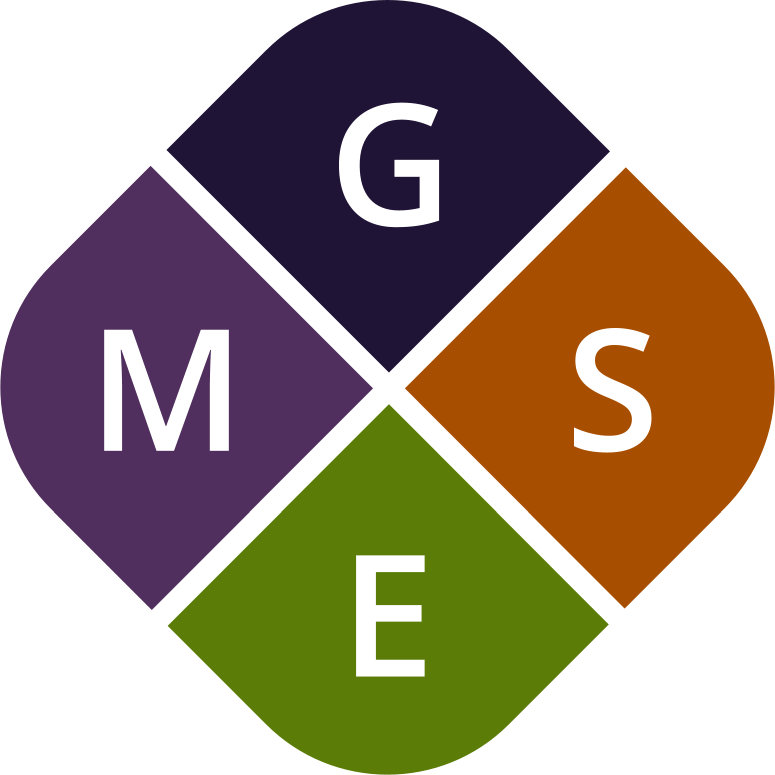 E	EarthM	MankindS	SchoolI ask a sample child at the beginning of each lesson to articulate the basic creed and they will then say something like the following. a. God made the Earth.b. God made Mankind and told him to take care of the Earth.c. Mankind made School to learn how to take care of the Earth.This book contains a set of Bible devotions for Secondary students to give them a Godly framework for their life at High School and beyond.Each topic is intended for a 15 minute (approximately) Bible discussion on a weekly basis. I have used this material as a stimulus for pastoral discussions in Form Room weekly. I have also used it at the beginning of each week with my Maths classes to help them to see that their work in Maths is part of preparing them for their role as God appointed managers of this world.It has evolved over a period of years and at a number of schools and works well at all Secondary levels. The program works better in a school with a strong Christian culture.I hope you find it helpful.Andrew Creelman 2022.IndexCHAPTER 1: GOD1. 	Introducing GEMS2.	God models work3.	God loves his work4.	God plans daily rest5.	God plans weekly rest6.	God's work – Six days of work7.	God's work –Plan, do, evaluate8.	God's work – Places before things9.	God's work – Bunching like tasks10.	God's work has lots of variety CHAPTER 2: MAN11.	Man – the image of God12.	Man’s work – exercising government13.	Man – roles of men and women14.	Man – naming things15.	Man – dialogue with God16.	Man – the human race17.	Man – ruling, caring, managing, developing18.	Man's work – Honours God19.	Man's work – Loves his neighbour20.	Man's work – Benefits himselfCHAPTER 3: EARTH21.	Earth – Man above the rest of creation 22.	Earth – Adam and Adamah23.	Earth – Woman and flesh24.	Earth – The garden of Eden25.	Earth – the six days of Creation26.	Earth – the consequences of sin27.	Earth – the work of unbelievers28.	God's work – Man's boundaries29.	Earth - Diet30.	Earth – Climate changeCHAPTER 4: SCHOOL31.	School – The role of school32.	School – The role of parents33.	School – The role of children34.	School - The history of our school 35.	School – Education or evangelism36.	School – Train up a child37.	School – A full time job38.	School – Social development39. 	School – Preparation for exams40.	School – Preparation or protection1. Introducing GEMSThesis: The Bible says that God has made Man the manager of this world.Scripture reference: (Genesis 1 v 26)Then God said, “Let us make Man in our image, according to our likeness, and let them rue over the fish of the sea and the birds of the sky and over all the earth and over every creeping thing that creeps on the earth.”Teaching points1. 	GEMS is an acrostic to help people quickly and easily remember the big picture.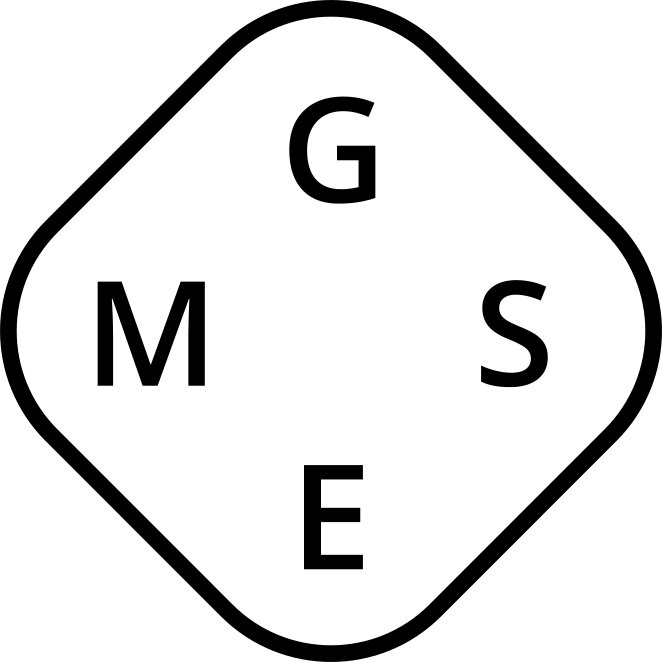 G	GodE	EarthM	MankindS	SchoolI ask each child at the beginning of each day to articulate the basic creed and they will then say something like the following. a. God made the Earth.b. God made Mankind and told him to take care of the Earth.c. Mankind made School to learn how to take care of the Earth.2.	God is our Creator and Judge. He gives existence to everything we can see and feel. God is eternal and existed before the world was created and He will be there when this world comes to an end. 3.	Mankind is made by God as the pinnacle of the Creation week. His creation makes Creation special and complete. Man is the apple of God’s eye and God gives to him the privilege of ruling over the whole world, land, oceans, air, animals, and plants. Man is God’s representative in ruling the earth.4.	Earth is the planet on which we live. It includes all the animals, fishes, and birds. It includes the plants and the land and the water and the air. God gave to us the raw ingredients and left it to our initiative and creativity as to how we care for each of these things.5.	School is a place of work and relationships, where we learn how to take care of Earth. It is a place where teachers have the job of teaching and are paid for it. And students have the job of learning as much as they can, and the government pays for them to learn. School includes Primary and Secondary as well as TAFE and University and any training institution. 6. The Christian school has a story that will help students to cope with all the facts that they see in the world around them. The students will also feel empowered to exercise authority over the natural world, and in the world of mankind and in knowing their boundaries.Student response1. 	Can a ruler also be a servant? Consider the Prime Minister or the School Principal.2. 	Where did our school come from and why was it established?3. 	Is it a privilege or a burden or both to be in charge of something? Consider a teacher or business owner.4.	 Mankind has been made the ruler of the Earth. What things is Mankind not able to manage?5.	 If we do a good job of managing the Earth, is that pleasing to God? 6.	 What benefits come to Man for doing a good job of managing the Earth?Prayer: Lord help us to understand that we have an important role on this earth and in our school today. Help us to take it seriously and learn as much as we can so that we can become the best managers we can be when we become adults.2.	God models work Thesis: God's work in making the earth is designed as a model to show us how to work.Scripture reference: (Exodus 20 v 8 – 11)In the ten commandments, God reminds His people of His original pattern."Six days you shall labour and do all your work, but the seventh day you shall rest from your labours.  …  For in six days, the Lord made the heavens and the earth and rested on the seventh day."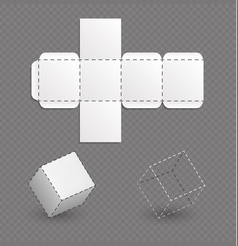 Teaching points1. 	Before I ask my students to do a Maths exercise, I make sure that I have given them some examples of what they need to do. I do not let them start work until I am confident that they understand what they are required to do.2.	God did not complete the work of Creation in one second, nor did he take a thousand years. God deliberately did the work in one 7 - day week. And He did that to set us a model of how we should also work. God’s first working week is a type example of how we are to approach our work.3.	God had a plan in mind when He started to make the earth. It was all steadily building up to a climax. There was a definite order to each part that was done for our instruction. 4.	Over the next ten weeks of this program, we are going to consider carefully how God worked. We will notice things about God's work that we may imitate with great benefit to our work happiness and productivity.5. God worked, so work is not a sin or a punishment. It must be a good thing that honours God, shows love to our neighbour, and brings enormous benefits to ourselves.7. So when we work, we are not to complain or do our work in a shoddy way. Rather think of how God did His work and look at your work positively and throw yourself into it wholeheartedly.Student response: 1.	Why did God take seven days to make the earth when he could have done it in less than a second? 2.	Why do we organise our times into days and weeks and years when we are planning our work? Consider a school term.3.	Have you ever heard someone complain about their work? What does this tell you?4.	What are the benefits of doing work, apart from the money you earn? Consider a young person working in a shop.5.	When you look at a piece of art, or a plate of food, what does it tell you about the person who did the work?6.	How does your teacher give you a model, or template of how you are to work? Consider your design and technology teacher.7.	What attitude should a student have to his schoolwork and how should this attitude show itself? Prayer: Lord help us to see the beauty and wisdom of all your works and to praise you for them. Help us to work with a godly diligence and care in our schoolwork as teachers and students.3. 	God loves his workThesis: God loves his work and so work is a good thing for us to enjoy by doing it properly.Scripture reference:  Genesis 1 v 5 And God saw the light and it was good. Genesis 1 v 31 “And God saw all that he had made and behold it was very good.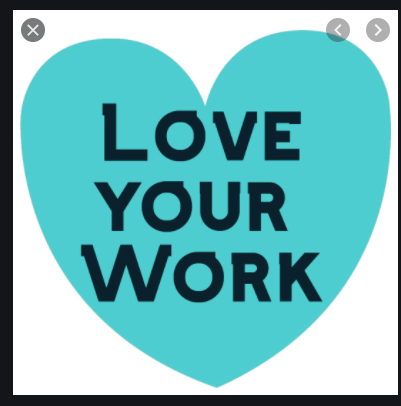 Teaching points1.	God enjoys his work. He loves planning it. loves doing it and loves looking at it when it is finished. It gives him satisfaction and pleasure.2.	God is being kind when he gives us work. He is giving us something that he loves to do. He knows that we will also enjoy doing it. Imagine a father who gives his child the chance to drive the car or make a birthday cake. These are things he loves to do and so he gives the child the chance to enjoy doing them also.3.	The Lord Jesus said on one occasion, " My father is working still, and I am working." God continues to work, day and night. He would not do something that was bad or unhelpful or unenjoyable.4. 	God only does what he thinks is good and worthwhile. So, if God works, that tells us that he sees work as both good and worthwhile. 5. 	God's angels love to do his messages and errands for him. They are prompt, reliable and enthusiastic about their work. They also know it is a good thing and a blessing for them to do.6. 	So, when God gave work to Man to do, then he was giving them something good. Work is good for man to do. 7.	Idleness is not good for us. Machines that are not used tend to rust and seize up. People who do not work tend to become lazy, overweight, and get sick and bored and depressed. Governments who are concerned about their people's mental and physical wellbeing want everyone to be gainfully employed.8.	In the recent pandemic, people were not allowed to work in their usual workplaces. This led to massive economic and social problems. Domestic violence increased. Suicides increased. Mental illness increased. We function better when we are working as God intended.Quotation: Thank God every morning when you get up, that you have something to do that day which must be done, whether you like it or not. Being forced to work and forced to do your best will breed in you temperance and self-control, diligence and strength of will, cheerfulness and content, and a hundred virtues that the idle never know. (Charles Kingsley)Student response: 1.	Do you love your work at home? The usual domestic chores of cooking meals, washing dishes, pegging out clothes, putting things away, tidying up your room, sweeping the patio, doing the shopping, chopping firewood, weeding. Do you enjoy any of these tasks? Why or why not? Could you enjoy them?2.	What subject do you most enjoy at school and why?3.	Which is the subject that you do best in? 4.	What is it that you most enjoy about coming to school?5.	Are there any community roles (cadets, sporting teams, music groups, church groups) where you have jobs that you enjoy?6.	How will you decide which jobs you would like to do when you leave school?Prayer: Lord, help me to enjoy the work that I have to do and help me to find the work that particularly satisfies me.4.	God plans daily restThesis: God planned that Man would have a daily rest at night after his daily work.Scripture reference: (Genesis 1 v 5) “And there was evening and morning, one day.”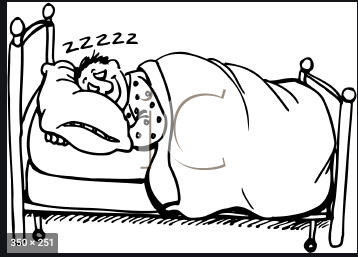 Teaching Points1.	 God does not need to have a sleep. God is a spirit and does not have a body like Man. Spirits like angels do not need a daily rest.2.	 God gave us evening and morning so that we could work in the day and rest at night. We need light to work, and we need darkness to sleep.3.	 When Americans tortured people at Guantanamo Bay, the first thing they did was to deprive them of sleep. The tortured prisoners became confused and disoriented. Blurred in their vision Slurred in their speech with repetitive word usage and a monotone voice their memory began to pay tricks on them.More headaches (migraines)Uncontrolled eating with the risk of heart disease, diabetes and obesityMore at risk of sickness4. 	Research has shown that there are several benefits to sleep.Sleep consolidates memory. What has been learned during the day is processed at night into long term memory.Sleep produces alertness and focus. The brain and body feel refreshed.Lack of sleep leads to greater risk taking in driving, substance abuse and uncontrolled eating.Sleep helps people to solve problems and make good decisions.It is only when we are asleep that our body gets a chance to grow (new born babies sleep 20 hours a day and double their birth weight in 3 months.)It is only when we are asleep that our body gets a chance to repair cells, muscles and nerves. Sick people need sleep to recover health. People who sleep well live longer. Good sleep reduces crankiness, tantrums, hysteria, depression, low self-esteem and anxiety and it promotes happiness and good moods.Sleep helps you to look more beautiful. Sleep deprivation leads to a haggard appearance.Finland, the leading country in the world for education, starts school at 9 am and discourages homework in order to promote family time and good sleep.Quotation:“A well spent day brings happy sleep.” — Leonardo da Vinci“Early to bed and early to rise makes a man healthy, wealthy, and wise.” — Benjamin FranklinStudent response1.	How long do you sleep each night and is this enough? 2.	How do you help your body and mind to go to sleep?3.	What are the problems with "sleepovers" where no-one actually gets to sleep?4.	Why is it hard for shift workers to get to sleep in the daytime?5.	Sometimes students think that they need to do an 'all nighter" in order to complete an assignment. Why is this a bad habit? What should they do instead?Prayer : Our God, we thank you for the blessing of sleep. Help us to be grateful for a good night's sleep and follow the pattern you have given us in your word.5.	God plans weekly rest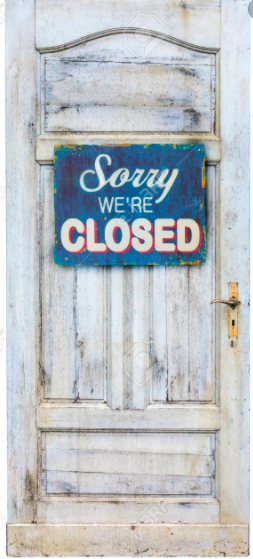 Thesis:	God has given to us a weekly day of rest from our work to be a blessing to us.Scripture reference: (Genesis 2 v 20“And by the seventh day, God completed his work which he had done. And he rested on the seventh day from all his work which he had done.”Teaching points1.	God does not need to rest. He has given us a model for how we are to structure our week. We are to work for only six days and one day we are given to rest.2. 	The Sabbath is a Creation institution, like work and like marriage. It is for all men for all time. It is not particularly Jewish or particularly Christian.3. 	The Sabbath was made for Man's benefit, not as a burden. Remember that God made Man first and then made the Sabbath to suit Man's nature and character and role. Jesus said, "The Sabbath was made for Man, not man for the Sabbath."4. 	The Sabbath rest is for people who are awake. Therefore, the benefits of the Sabbath are different in kind from the benefits of sleep. (The daily rest of nightly sleep produces physical and mental and health benefits because we are asleep.) 5.	The Sabbath is a family institution. So, the head of the family must take the initiative to protect his family from the incursions of social, sporting or cultural events. And each family member must do their best to help other members have a blessed Sabbath.6. 	Certain works are required on the Sabbath rest. In particular are Works of mercy – When we see someone fall off their bike on our way to church, we have a neighbourly duty to help them Works of necessity – When Mum is preparing Sunday lunch, we should offer to help serve the meal or help with the dishes afterward. Some jobs, like nursing, require people to be rostered on Sunday to care for the sick.Works of worship – We ought to help out with music or Sunday school or crèche or other church rosters.7.	Other religions also celebrate a weekly day of rest. Jewish people celebrate Saturday. Muslim people celebrate Friday at Mahomed's command. 8. 	The Lord has shown us that the correct day of Sabbath is the Sunday. For on this day He rose from the dead and appeared to His disciples on two successive Sundays. On this day, the Holy Spirit was given to the church at Pentecost. On this day, the apostolic church met together, despite the prevailing Jewish custom to "rest" on Saturday. 9. 	Atheistic cultures ban religious worship or any special Sabbath day e.g. Revolutionary France or communist Russia. The loss of Christian behaviour leads to an ugly type of human behaviour.10.	In order to enjoy a day of rest, we need to be busy working on the other six days. Quotation: A world without a Sabbath would be like a man without a smile, like summer without flowers, and like a homestead without a garden. It is the most joyous day of the week. (Henry Ward Beecher)Student response1.	When you are not working, what do you do to give you energising recreation where you forget about everything else? 2.	What are the benefits to us of having a scheduled day of rest?3.	Is rest the same as recreation? When you are not working, what do you do to give you energising recreation where you forget about everything else?4.	How could you make it more of a blessing to yourself or to others?5.	How could you better honour God on the Lords Day?Prayer: Lord, help us to work hard for six days and then to enjoy our God given day of rest and realise that both work and rest are blessings.Amen.6. 	God’s work – Six days of workThesis: God has planned out that the best scheme for Mankind is six day of work and one day of Rest.Scripture Reference: (Exodus 20 v 9)“Six days you shall labour and do all your work,”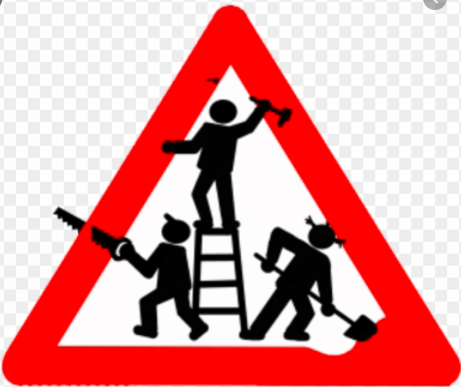 Teaching points:1. 	God kept one day for Mankind to rest. That meant He intended he meant Man to work for the other six days.2. 	“Six days you shall labour and do all your work,”Work is not just a good idea or a capitalist plot. It is God’s good template for mankind. So if we want to honour God by obeying Him, then we will work diligently during those six days.3.	 In England about 1500, the country was Catholic, and the Pope thought he ruled the land. Consequently, there were monasteries and nunneries where “religious” people rested from work for 7 days. doing works of worship – meditation, prayer and singing and masses. With King Henry VIII and the Protestant reformation around 1517, Henry closed the monasteries and nunneries. The “religious” people got married and had children and had to work for a living. England became wealthy and strong as a result.4. 	Henry improved things even more by turning all the catholic “holydays” into work days. So on Wednesday, instead of people having a party in honour of St Christopher, they went to the farm and worked. England’s people became even richer.5.	On six days, we worship God by working and on Sunday we honour God by “ceasing from our work.”6.	 God knows that we need work and lots of it. So we have six days of work and only one day of ceasing from our work.7.	Work is meant to be diligent, full and cheerful. So if a teacher or employer tells us to do something, then we do it cheerfully and diligently with all our heart and soul and strength. 8.	 The French Revolution and the Russian revolution both tried to improve on God’s pattern of 6 and 1 by having a 10 day working week. The pattern failed and both countries have reverted back to God’s wise pattern.9.	. The current pattern of 5 days of work and 2 days of weekend is also ungodly because God’s pattern was 6 and 1. The devil always find work for idle hands and the work is not godly but rather it is self-indulgent. We can correct the problem, by turning Saturday into a work day – schoolwork or domestic work or paid work. 10.	. “Six days shall you labour …” It is not meant that we should work 24 hours a day. Jesus said, “There are but 10 hours in a day.” He probably meant that 10 hours of work in a day was plenty. There are family and social and personal responsibilities as well.Student response:1. 	Fly-in Fly-out is a common pattern today. What are the problems with FIFO in terms of God’s best pattern for us?2. 	Today is Sunday. A student has an assignment due on Monday and the assignment is not complete. What could the student do?3. 	Today is Saturday. A student has an assignment due on Monday and the assignment is not complete. There is a soccer game in the morning, a church youth group meeting in the afternoon and a birthday party at night. What should the student do?4. 	Today is Friday. A student has an assignment due on Monday and the assignment is not complete. There is a Church youth group meeting at night from 7pm to 11 pm. What should the student do?5. 	A pastor tells you that evangelism is more important than work. What do you think? 6.	A pastor tells you that being a pastor or missionary is more pleasing to God than being a Maths teacher or a builder. What do you think?Prayer:	Lord, today is a work day. Help me to work hard at learning and doing good work in all my lessons toady and to be useful to my family tonight.7.	God's work – Plan, do, evaluateThesis: God has laid out in the Creation week a pattern of planning, doing and evaluating.Scripture reference: (Genesis 1 v 30)“And God said, “Let there be light. And there was light. And God saw that the light was good.”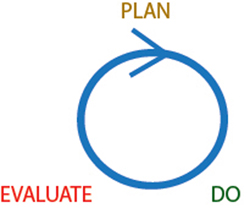 Teaching points1. 	On Day 1 God set the pattern.Planning: "Let there be light"Doing: "And there was light"Evaluating: "And God saw the light and it was good."2. 	This pattern was repeated in all of the Creative acts of God in Genesis 1. PLANNING = HAVE A DREAM3. 	As God's image on the earth, we are intended to manage our work, as God manages his work. So, he wants us to plan out our work for the hour or day or the week or the year. 4. 	A teacher plans his work by writing a program of work to be taught. Then he teaches the work to the students over a period of time. Finally he tests the students to see if they have learned the work. 5.	A student plans an essay by jotting down some key ideas in dot point form. This plan should take 1 to 5 minutes, then the writing takes about 30 to 45 minutes.6.	 God encourages us to realise that we are managers under his bigger plans that may not be known to us. So we are exhorted to announce our plans with the proviso, "God willing"DOING = MAKE IT HAPPEN7.	 Once we have planned, the next thing is get up and do the work in a sensible way, referring to our plan as we go, to ensure we stay on target. We commit ourselves to the work just as we committed ourselves to the plan.EVALUATING = IS IT GOOD?8. The definition of Good is “Does it please God?” He is the ultimate Judge of everything that is done on the Earth.9.	At the end of the work, we look back to see how we have done. Hopefully we can say, "Great work." Sometimes we look at our work and say, “Not good enough.” It is far better for us to say that than for the customer or voter to say that. We must have standards and hold ourselves accountable to our standards.10.	Evaluation is important. We are meant, like God, to take pleasure in our accomplishments. We are even meant to take pride in our work. We should be happy to show others our work and to have them inspect it.11.	 Paul distinguishes the person who works with his eye on pleasing the Lord from the person who just works when his master is watching him.12.	 Paul speaks of the workman who has no need to be ashamed, because he does all his work to his personal best.Student response1. 	(a)	What is something you want to achieve this year?(b)	What plans have you made to achieve it?(c)	What work are you actually doing this week to make it happen?(d)	How will you know when it has happened?2. 	What do you say to someone who says, "I never make plans because something always comes along to change it, so planning is a waste of time and just gets me frustrated."3. 	What do you say to someone who says, "It is not good to be proud of your work." Pride gets you into trouble."4. 	The rich man (Luke 12 v 19) who planned, worked and achieved his goals of plenty of wealth was called a Fool by the Lord Jesus. What did the man do that was wrong?Prayer: 	Lord help us to be responsible managers of the work you have given us to do. Help us to be discerning in the planning process as we set sensible goals. Help us to be diligent in the work and press on to completion. Give us eyes to see if the work is up to standard.8.	God's work – Places before thingsThesis: In Creation, God demonstrated that we need to create places before we accumulate things.Scripture reference: (Genesis 1 v 20)“And God said, “let the waters teem with swarms of living creatures.”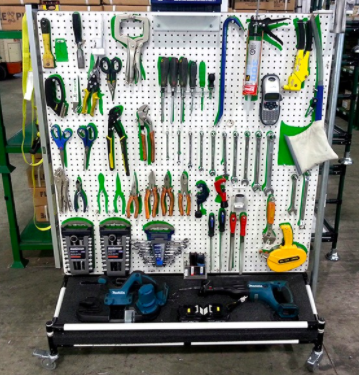 Teaching points:1.	The 6 days of Creation reveal that on the first three days, God prepared a place for the living things	PLACES					THINGSLight	4. 	Lights in the skySky and seas	5.	Birds and fishDry land and plants	6. Animals and Man2. 	Also Man was not brought into the world until it was reasonably complete. God made Mankind last of all His creatures, after everything was ready.3. 	God gave man his work after everything was in place for him to do his work. So the animals were there for him to name and the garden was there for him to develop.4.	 The woman was not made until Man was ready to receive her. He had seen the animals and found that there was something missing in his life. “When the Man is ready, the woman appears.”5.	 Jesus in speaking to his disciples about his coming departure, promised them that, “I go to prepare a place for you.” This is always God’s pattern. God does not call to us to go somewhere until both we are ready and the place is ready for us.6. 	A man should not apply for employment until he has prepared himself for work. He will need to give attention to his education and qualifications, his literacy and numeracy, his physical strength and his mental ability to handle the job. He should find out about the job before applying so that he does not make a fool of himself in the application and interview.7. 	If we want to do our homework properly then we need to set aside a time and set aside a place so that we can do it efficiently and reliably. God expects us to use our initiative and do the hard work of planning and sorting to set up that space, and so follow his pattern.8.	 When students come to school, they rightly expect that there will be teachers to teach them and classrooms for them in which to learn. Those who place them in school have a responsibility to ensure the school is competent.9.	 When you buy something new to bring into your room, then the first thing is to determine if you really need it and if so, where you are going to put the new item. This preparation should be done before you make the purchase. One rule for clothing, is that when one item is added to the wardrobe, another is removed so that there will always be room.Quotation:A place for everything, everything in its place.Benjamin FranklinStudent response:1.	What happens when we buy something but we have nowhere to put it?2. 	If a man come to ask a woman to marry him, and he was unemployed, the woman would probably reject him. Why?3. 	If you apply for a job at MacDonalds and you have not done your hair and you have not got any references, why would the manager reject your application?4. 	If you come to do your homework, but you cannot find your diary, this will cause a problem. What are the reasons for having a school diary?6. 	A man decides to buy a new car and brings it home.  What should he have done before he makes that purchase?Prayer: Lord, help me to be more organised so that I have my equipment and uniform ready for each school day. Help me to have a positive attitude to learning so that what the teacher says will be a benefit to me.9.	God's work – Bunching like tasksThesis: God has shown us the principle of bunching like tasks in the Creation week as a principle that will help us in doing all our work.Scripture reference: (Genesis 1 v 11)Then God said, “Let the earth sprout vegetation, plants yielding seed, and fruit trees on the earth bearing fruit after their kind, and it was so.”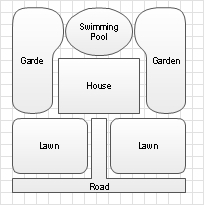 Teaching points:1. 	Look again at the Creation week to see where God has bunched like tasks together.Eg Planting things on day 3Eg putting the stars in space on day 4Eg putting all the fish in place on day 52. 	There is so much work to be done, that we need to learn some of the laws of efficiency in order to ensure we get as much done as possible in the time available to us. Bunching is one of those smart techniques that enables that to happen.3. 	Consider a gardening day. You get out the tools, the fertilisers, the pot plants and the hoses then you get a lot of planning 4. 	Consider a factory where a process is set up to make cars. Every person is trained to do one task properly and everything is laid out for them. So lots of cars are made in just one day.5. 	Consider an athletics carnival where all the 100 metre races are bunched together so that all the races are run off in about ten minutes. Compare that to having to run a single race each day over ten days and the time taken. Bunching saves time, which enables more work to get done.6. 	Consider how the school bunches students into classes for teaching and learning purposes. This saves time and therefore is also saves money. So students are able to gain a complete education from about ten teachers for only about $12,000 a year (paid by the parents and the government)7.	 Consider how the soccer is run on Saturday mornings. All the lines are marked on Friday, referees organised for the morning, then one game takes place after another in beautiful efficiency.8.	 Consider the fisherman who gets organised to catch fish. He does not stop at one fish. He has all his gear and his fishing clothes and bait so he keeps catching fish for as long as time permits. What he cannot eat, he shares with others or freezes for another day.Student response:1. 	If a young person is going to bring their lead pencil in their pencil case, what else would  Bunching suggest?2.	 If a young person is sorting out their clothes for Monday, what else would Bunching suggest?3. 	If a young person should invite someone to a party and uses their phone to do so, what else would bunching suggest?4. 	If a young person is going to the shop to buy one item, what would bunching suggest?5.	 If a young tradesman is going to carry his tools to a job, what would bunching suggest?Conclusion: God has given us so much work to do and enjoy that we have to be smart in order to get it all done. Bunching is a smart way of getting work done in less time, with less money and greater efficiency. God has shown us how it is done. When we copy his idea, we honour him.Prayer: Lord help us to copy your method of grouping similar tasks together as we try to get our work done.10.	God's work has lots of varietyThesis: God’s model of a working week has lots of variety built into it.Scripture reference: (Genesis 1 v 20)Then God said, “Let the waters teem with swarms of living creatures, and let birds fly above the earth in the open expanse of the heavens.”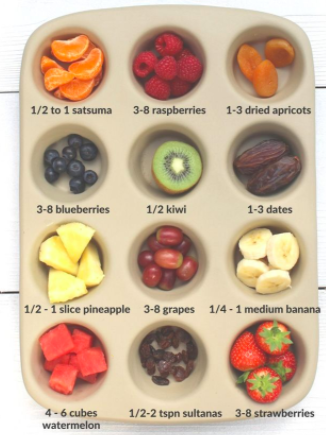 Teaching points:1. 	Consider how God made different things on different days. God is not the author of dull, colourless and boring.2. 	Even on day three when he was making vegetation, he planted several different sizes. And in the Fruit trees, he created many different kinds of fruit, in size, taste, smell, colour and time to grow, and when they ripen.3. 	On day four, he created both birds and fish. So on one day, he built in variety. Then in the birds, there is so much interesting variety and creativity.4. 	The sea creatures are also full of interest and variety. It is as though God tried to show how much variety he could put into just one aspect of creation. There are whales, jellyfish and seahorses and stingrays and shellfish.5.	God is too grand to confine himself to dullness and static continuity. God brings about changes and variations all the time.6.	God has made each of us human, with the same number of genes. But we are given different personalities and talents and body types. It keeps life interesting.Student response:1. 	When we are finding our schoolwork dull, colourless and boring, then we should ask Why? God did not make work dull. So we ought to use our initiative and make the work interesting. Study new things. Read different books. Learn new skills. Get a tutor. Sit with someone else.2. 	If a person is in a job, that they do not enjoy, what options do they have? They could change jobs but often they find the problem was not the job but themselves. God has given us enough initiative to think about and enquire about different ways to do things.3. 	“The grass is always greener on the other side of the fence.” Is this true? The Dutch say that “You should make the grass greener on your side of the fence.”4. 	“Doghouse for sale”. This is the story of a dog who was dissatisfied with his doghouse and decided to sell it. But prospective purchasers found a list of things that were deficient in the house. As the dog gradually fixed these things up, he came to realise that he liked his refurbished house and no longer wanted to sell it.5. 	“My marriage is dull. Should I divorce my wife and find someone new?” What advice would you give someone who complained like that?6.	“My room is boring.” What changes can I make to make it more interesting and attractive?7.	Year 12 subject choices. Students can choose 6 subjects in Year 11 and 12. Some young people think that they will concentrate on only four in order to get a good ATAR rank. The other two subjects become private study. They miss out on two other interesting subjects. 8.	Your lunchtimes are dull. What new things could you do with your friends to make lunchtime more interesting?Quotation:Variety is the spice of life. That gives it all its flavours. William Cowper 1785Prayer:Lord, help me to stop complaining about everyone and everything. Open my eyes to all that is interesting and help me to use some initiative to improve things.11. 	Man – the image of GodThesis: The human race is the Image of God on this earth as they go about their work of managing the Earth.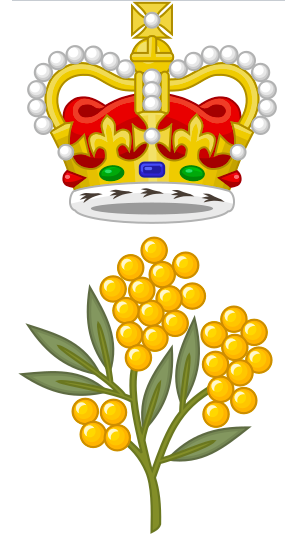 This picture shows the badge of the Governor General of Australia. He is the Image (Representative of the Crown (Queen)Scripture reference:Genesis 1 v 26.Then God said, “Let us make Man in our image, according to our likeness, and let them rule over the fish of the sea and the birds of the air and over the cattle and over all the earth, and over every creeping thing that creeps on the earth.”Teaching points:1.	Who made the Universe and everything in it?Genesis 1 reveals that God was the Creator of the Universe, expressed as “The heavens and the Earth.”2.	On what day did God make Man?Then on Day 6, when the Earth was effectively built and populated, he made man. 3. 	How was Man different from the rest of Creation?God handed over the continuing management of the Earth to Mankind – male and female.Thus he distinguished Man from the rest of the Earth.Man was placed over the Earth, just as God was placed over Man.  There was a definite ordering.4.	What is meant by saying that Man is God’s image?Read Genesis 1 v 26 – 27God said “Let us make man in our image … And let them have dominion over …So just as God ruled over the Earth, now he was giving that privilege and responsibility … in some areas.5.	Are women also in God’s image?Read Genesis 1 v 27 … Male and Female6. 	Is Man still in God’s image even though Man has sinned?Yes he is. Today Man still manages the things on the earth E.g. 		The farmer manages the land and its animals.E.g.		The scientist studies how the earth works and so helps Man to use it wiselyE.g. 		The engineer continues to build roads, computers, towers, enginesE.g.		The politician still decides who will come into Australia.Man is God’s image while he is managing the Earth. 7.	Notice how God completed the rest of Creation in five and a half days. He described the rest of Creation as “Good.”Then last of all and most important He made Mankind. And when Mankind was made, God described the whole Creation as Very Good.8.	The entire race of Mankind, all seven billion are the Image of God. Just as God rules over all the earth, so God intended that Mankind should fill the Earth. Each person in their own place was God’s representative to manage that place.9.	God is a ruler. He is the Boss. So, when He makes Mankind His Image, then Mankind is expected to rule, to govern in a way that will please Him.Student response:1.	How are School students the image of God when a new child enters the school?2.	How are the Police force at Gosnells station the image of God when they are dealing with a man using a house to grow illicit drugs?3.	How are politicians in Perth the image of God when they are dealing with setting up a new children’s hospital?4.	How are parents the Image of God when they are sending their children to school?5.	How is a congregation the image of God when they gather for a funeral?6.	How is the farmer the Image of God when he is sowing seed into the ground?Prayer: Lord help us to see our role as Your Image in this world and to do as you would do in each situation.12.		Man’s work – Exercising governmentThesis: God has given Mankind the privilege of ruling the earth which needs to be explained by several examples.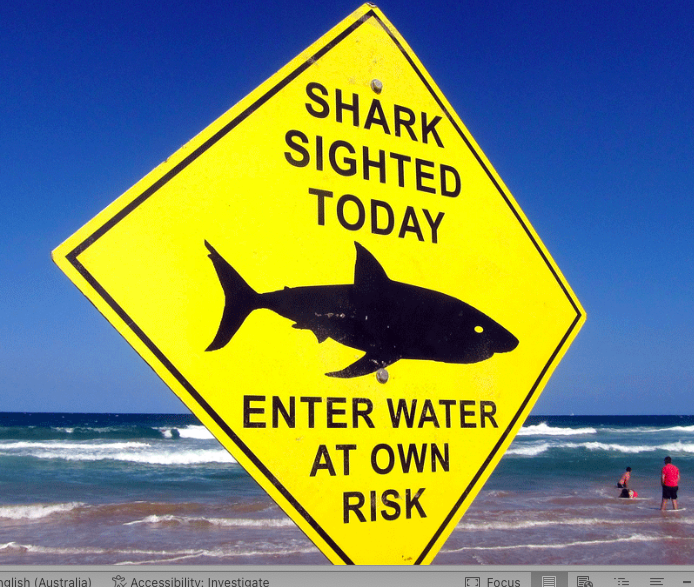 Scripture reference: Genesis 9 v 6“Whoever sheds the blood of Man, by Man shall his blood be shed, for in the Image of God, He made Man.”Teaching Points:1. 	When we are confronted by a choice of ways, to refuse to choose one course or the other course, we are still making a decision.For example, we have one hour in which to study Maths or Science. We cannot make up our minds and so we appear to have done nothing. But in fact we have made a decision and that is to do nothing2. 	Taking responsibility is not always pleasant. Consider a parent of a naughty child. The parent has some choices:-Do nothing and endure the child’s screaming and tantrumsControl the child by grabbing and not letting it hurt itself by banging its head on the floorSmack the child to show the child that such behaviour will not be tolerated.All are unpleasant but something needs to be done and the parent is the one to do it. They must rule and govern the child.3. 	We are judged by what we do. “For we must all appear before the judgement seat of Christ, where everyone will receive the good or bad consequences of what he did while he was in the body.” (2 Corinthians 5 v 10)4.	Governments make decisions on the areas where they are allowed to make decisions.For example, there are Federal, State and local governments. Only one of these makes decisions about Immigration, otherwise we could have governments contradicting themselves.5.	In sport, referees make decisions and award goals and penalties or allow the play to flow unhindered. They govern the game and interpret the rules.6. 	In homes, parents make decisions about all the things that are pertinent to the home and family.For example they choose the diet, the hours of sleep, the amount of TV watched or computer time allowed, or which visitors may come in, or to which church the family goes.7.	On the roads, the Police make decisions about what people can do, who can drive, how fast they can go and what they can drive.  This means that people have driving licenses, cars have to be registered and every road in the state has a speed limit.Student Response1. 	Shark attacks	Clearly sharks live in the ocean and sometimes attack humans who swim at the ocean beaches. You are the State government of WA. What solutions would you propose to the problem?2. 	Holocaust JewsIn World War II, over 6 million Jews were executed by the German government in 6 years of warfare. One Jewish rabbi saw this happening and said, “Surely God will do something.” There was no obvious help from God so the rabbi became an atheist. What would you say to help the Rabbi have faith in God.3. Government taxationThe Perth Children’s Hospital currently costs $1.2 billion. How can the state government pay for such a hospital when the population of Perth is 2.6 million people? What decisions can they make? Who should be taxed? On what basis should they be taxed? By what right can a government charge taxes?4.	Young people ruling their worldYoung people actually manage their own diaries, their own bedrooms, their study time, their friends. What other things do you control in your world?Prayer: Father in heaven, help us to see that we are in your Image and we have the responsibility to make decisions that matter. Help us today to make sensible decisions that will be a blessing to others.13.		Man’s work – roles of Men and WomenThesis: God made us differently. This indicates that we will do different work from each other and when we do the same work, we will do it differently.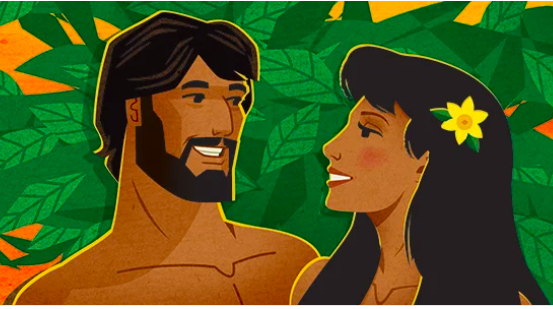 Scripture reference: Genesis 2 v 7 and 22v7 “Then God formed man from the soil of the earth and breathed into his nostrils the breath of life.”v 22 “And the Lord God built a woman from the rib which he had taken from the man.”Teaching points:1.	How God made ManGod made Adam out of the dust of the ground.God named the Man Adam.God gave him the work of keeping the garden.God gave him the role of naming the animalsGod gave him the command about the tree of knowledge.2.	How God made WomanGod made Eve out of the flesh of her husband.The woman was named by her husband, first as “Woman” (taken out of Man) and then Eve (mother of all living).The woman learned the command from her husband.The woman was provided as a suitable helper to her husband in his work of ruling the earth and being fruitful in producing children.3. 	After the Original sin and Fall, there were other thingsMan’s suffering was about “thorns and thistles” and hard physical work.Woman’s suffering was with enduring Man ruling over her and the pain of raising children.The promise of a coming Saviour was given to the Woman.4.	So both Man and Woman shareThe same role as the Image of GodThe same physical elements in their bodiesChildren must honour both their father and their mother.Both suffered by their sin and died. 5.	There are important differences between the physical brains of men and women from conception.Evolution trace these to natural selection and adaption. Christians trace them to God’s different role for each gender.Males have a X and Y chromosome, whereas the female has two X chromosomes.The male brain is flooded with testosterone which enhances bone development, thinking The female brain is treated with Estrogen, which enhances processing in the brain more than men.6.	The current Gender debate tries to minimise the physical and mental differences between males and females. The non-Christian tries to make it a matter of “With what role do I identify most?”This allows a boy to say. “I am a girl” and therefore he has permission to use girl’s toilets etc.So there is an attempt to separate our Sex (How God made us) and our Gender (How we want to make ourselves).Student ResponseA quiz on male - female differences1. 	Who makes more eye contact?	F2.	Who learns to speak earlier?	F3.	Who is more interested in new toys?	M4.	Who uses conversation for friendships more?	F5.	Who has better hearing?	F6.	Who has the higher intelligence?	Both7.	Who is more concerned with achieving tasks?	M8.	Who has the better sense of smell?	F9.	Who can see more colours?	F10.	Who is more comfortable taking physical risks?	M1.	You want to employ someone to be a carer of pre-school children? The law does not allow us to discriminate on the basis of someone’s gender. 2.	What are the advantages in parenting in having a parent of each gender?3.	In government or leadership, why is it a good thing to have both men and women making the decisions?Prayer: Lord help us to understand ourselves and to begin to understand the other gender that You have made.14. Man’s work – naming thingsThesis: God named things as a model of how mankind should in turn name things.Scripture Reference: Genesis 2 v 23And the Man said, “This is now bone of my bones, and flesh of my flesh. She shall be called Woman because she was taken out of Man.”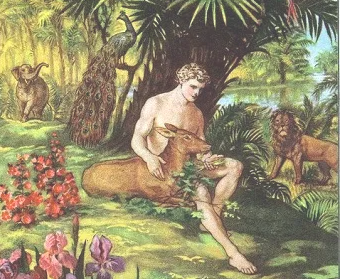 Teaching Points:1.	In His demonstration of work, God clearly named 5 things in the original creation.The things God named areLight = Day			Darkness = NightDry land = Earth			Waters = SeasSpace above us = Heavens and therefore, gave us a model of how we should name things. This was a model of simplicity, elegance, function and purpose. 2.	When God gave Man the power to name things He greatly empowered Man. For the creatures were actually formed by the Lord God, but then He brought them to the Man to see what he would name them. Man did not earn this right. The Lord made the Man, the animals and the Lord is the one entitled to name them. But to honour Man, God brings them to Man to see what he would name them.3.	Thus, the Lord demonstrates powerfully how much He respects and values man as his image. Naming, labelling, categorising, sorting are all part of management. It provides enormous scope for analysis, creativity, intelligent thought, and practical management.4.	What are the things God meant the Man to name?(Genesis 2 v 19)2 v 20	Animals, birds, fish2 v 25	Woman = taken out of Man3 v 20 	Eve = the mother of all living3 v 14	The rivers and minerals in Eden4.	What are the things that Eve named?Her first son = Cain = “I have gotten a man child with the help of the Lord.”Her second son Abel = “Living”5.	It looks like God named the things that were more big picture and away from Man’s immediate control.6.	By deduction, it looks like Man needed to give a name to everything else.e.g.	the stars above		the various seas, lakes and oceans		the plants in their various phyla		the land forms and regionsAnd neither God nor the woman changed the names that Adam gave them.7.	Naming is a way of managing and organising things. So if someone talks about Australia, we know what country they are talking about.Or if someone talks about negative numbers, then we all have the same picture in mind.8.	Carl Linnaeus (1707 – 1778) was the genius who devised a simple way of naming living creatures. Kingdom – Phylum – Class – Order  - Family – genus – species – (variety or subspecies).He used labels that appealed to him.Homo sapiens = wise manMammals = creatures with mammary glands to encourage breast feeding.Student response:1.	Ask each student to describe something that they name e.g. their pet, their software password, their own nickname, their names for their siblings, their cars, their bikes, their musical instruments.2.	Discuss how good labelling of notes and type examples can help students to prepare for exams and how to organise their notes.4.	What is the value of labelling everything that you own at home and at school? Clothing, stationery, books, calculators, bags, diary and folder.5.	How did you get your name and what does your name mean? Eg Samuel expresses Hannah’s delight at having a son and means “God hears” after Hannah’s example. Where did your surname come from?Prayer: Lord, thank you for giving us some examples of how to name things. Help us to give sensible names to the things we manage. Help us to honour You in the way we name things.15.		Man’s work - Dialogue with GodThesis: One of the great privileges that was given to Man in the beginning was to have daily face to face communication with God.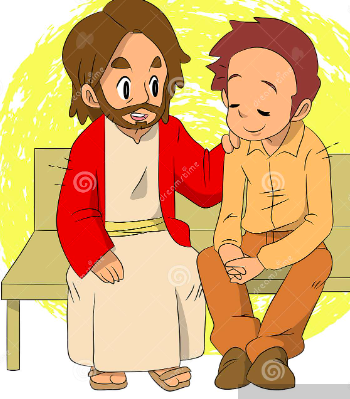 Scripture reference: Genesis 3 v 8“And they heard the sound of the Lord God walking in the garden in the cool of the day … “Teaching points:1.	We read in Genesis 3 v 10 that Adam expected to meet with God in the cool of the Day to talk in a familiar way as to a friend. We do not read of any other creature having this privilege.2.	Even when Man sinned, God met with him and talked to him with respectful questions asking Adam to explain his actions.3.	Clearly God knew exactly what had happened, when it had happened, why it had happened, yet he still gave man the respect of asking him to explain himself.4.	After Man had agreed that he had sinned, God even explained to him the consequences of his actions. Man knew why the ground was being cursed, why childbirth would be painful, why the work would become unpleasant and why the woman would now resent his leadership. 5.	The greatest punishment was that Man was being sent away from the presence of God. From now on Man would not be able to see God face to face. Man would no longer enjoy daily conversation with God as friend to friend.6.	These days we pray to an unseen God and this is one reason why we close our eyes, so we can focus our thoughts and speech. These days God does not speak audibly to us because we do not know how to properly respond.7.	When God wants to make us know his thoughts, he sends us a parent or a pastor or a teacher or a Bible. By reading or listening, we begin to understand what God wants us to think, feel or do.8.	In each age / period/ dispensation / covenant there are particular ways in which God speaks to us.To Jacob – visionsTo Joseph – dreamsTo Moses – in the cloudy pillarTo Hannah – by a priestTo David – by prophetsTo the shepherds – by angelsTo the disciples – by JesusTo the early church – by the sacred writings9.	Pastors today find out the mind and heart of God by studying the Bible in the original languages to get as close to the original meaning as possible, and then by reading commentaries and by talking to other people and then by their own thinking.10.		Christians today can find out God’s mind by reading the Bible for themselves and by getting the sense of it from sermons, or commentaries or teachers.11.		When God did come down to Earth and spoke to Mankind face to face, then Mankind did not comprehend Him. In fact, they twisted his words, accused Him of being the devil, disbelieved Him and ultimately had Him crucified. Student Response:1.	What dangers can you see if God spoke to sinful people today face to face?2.	Someone tells you that “The Lord has told me that you will never get married.” How would you respond to this?3.	Someone wants to find out what to do in a certain situation and so he opens the Bible at random and finds a verse and then does what the verse says. Is this a sensible way to make decisions?4.	Psalm 119 says, “Your word have I hid in my heart, that I might not sin against You.” How do we hide God’s word in our heart?How does this help us to do the right thing?5.	What is the best way to read the Bible for ourselves to understand it?Prayer: Lord, it is hard to know You are there when we cannot see your listening or hear your voice speaking. Help us to read the Scriptures humbly and with faith. Help us when we do have doubts or questions?16. 	Man’s work – the human raceThesis: God is plural and when He delegated Work to us it was to a plural Mankind.Scripture reference: Genesis 1 v 26, 28“And God said, “Let us make Man in our image.”“And God blessed them, and God said to them, “Be fruitful and multiply and fill the earth and subdue it.”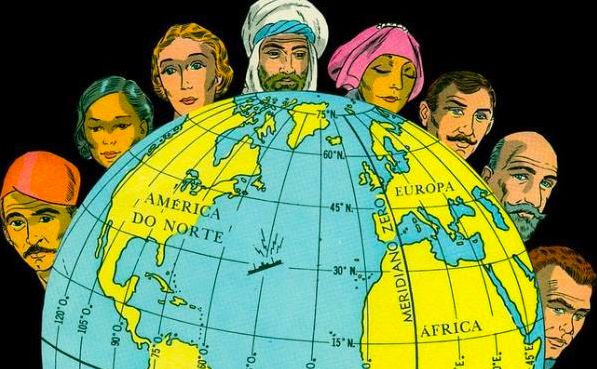 Teaching points:1.	“Let us” is highly significant in this passage. Almost everywhere else, God speaks of Himself as I or the Lord God in a singular way. The “Us” indicates that God is plural, and His work is done by more than one person.2.	In the work of Creation, God the Father spoke, God the Spirit moved over the Waters and made things happen and God the Son was the one who was Lord and heir of all things.3.	The work that God gave to Mankind to manage the world is such a big job that one man (Adam) or even one human couple (Adam and Eve) could not possibly do it on their own. God commanded them to “Be fruitful and multiply and fill the earth and subdue it.” 4.	Today there are over 7 billion people on the Earth and we are still struggling to properly manage the earth. Part of the problem is that the people are clustered into cities rather than scattering as God intended. Another problem is that people are more interested in their own comforts rather than in managing the world for God’s glory.5.	We need to realise that our sphere of influence is limited in both time and space. That is, we live for only about 70 years and we live in just one country. For our own mental health, we must recognise our limitations when it comes to doing God’s work.6.	So we are dependent upon God calling other people to each do their part in managing the world. And they are dependent upon us to do our part faithfully. Together Mankind is a team.Student response:1.	How many people does it take to make a loaf of bread? For example(a)	 teachers who explain how to apply ratios to the ingredients.(b)	farmers who grow the wheat(c)	truck drivers who bring the grain to the factory(d)	businessmen who buy the wholesale product and display it on shelves to be sold(e)	engineers who design and build the machinery to cook large quantities of bread.2.	What is your role in your family? Some people are not doing their share of work or being as sociable as they should be. Your parents are not perfect, and neither are your brothers or sisters. What can you do to help the situation?3.	Someone wants to be a hermit and have no contact with others. Is this what God intends? What can you do about it?4.	How can you be a good student in your class?(a)	First make sure you know what you are meant to do and then do it thoroughly.(b)	Second, have a think about how you can be helpful to the teacher, without trying to take over his work. Taking over would only insult him and provoke his jealousy. If you have a bad teacher, telling the bad teacher that he is bad, certainly won’t help the situation.(c)	Third, think how you can be helpful to the students around you. You will need their help at some stage, so you may as well set the right tone when you can.5.	You are one employee in a business and you are not the boss. What can you possibly do as one individual to be faithful to God’s calling in your business?(a)	Recognise that you are not called to do everyone else’s work and it is not helpful if you try to do so.(b)	Determine your precise role and responsibilities and do those things to the best of your ability. “Let your light so shine before men that they may see your good works and glorify your father who is in heaven.”Prayer: Lord help us to see Your hand at work in arranging our place in the greater scheme of things, and to be faithful in the work you have given us.17.		Man’s work – ruling, caring, developingThesis: There are many aspects to ruling the earth and sometimes “ruling” is too hard a word.Scripture reference: Isaiah 40 v 11Like a shepherd, the Lord will look after his flock,In his arms he will gather the lambs,And carry them in his bosom,He will gently lead the nursing ewes.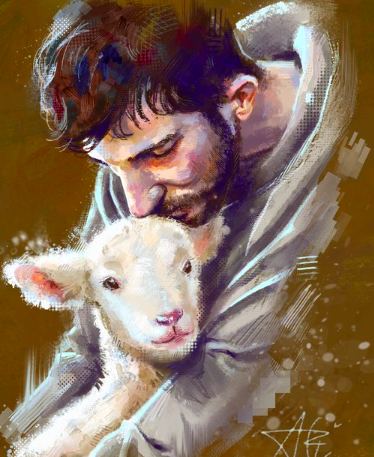 Teaching points:1.	A word like “Rule” is a strong word. A ruler is allowed to use force to carry out his orders. Governments are allowed to use restraints, fines, prison, deportation, tasers and even guns when necessary. 2.	“Rule” gives the ruler power to use force, but the good Ruler would then prefer to use far more gentle means, such as moving people on, or providing alternatives, or persuasion, or using incentives to encourage alternative action. 3.	“Rule” includes words such as “Manage” or “Care for” or “Nurture” or “Comfort” or “Wean off” or “Rearrange” or “Build” or “Cultivate” or “Harvest.” It is intended to be inclusive of every effort we can make to look after or serve others.4.	Mankind’s work of ruling is mainly confined to plants, animals and the ground. 5.	To rule well requires careful thought and understanding of the things we are trying to rule. There is no one method that works for each thing we are ruling. 6.	When ruling is done well, it requries an exercise of the heart and the emotions. When we love people or things, then we are likely to think of what is best for them when we make our decisions and act. 7.	Ruling over people is easy, for we think we understand people. Ruling over people is tricky because people are different. We do not understand precisely how other people think or what things they have experienced.Student response:1.	You live in a suburban area and you own a dog as a pet. What are the things that your neighbours expect you to do to “Rule” over your pet.2.	You have a garden in which to grow things. What kinds of things do you need to do to rule over your garden so it is a useful garden.3.	Your parents ask you to take your younger siblings on a trip into town. They ask you to do it because you are older, wiser and stronger. But managing yor younger siblings is not easy. What are the particular problems that you may face. What permissions from your parents do you need to be able to do the job?4.	A parent is in a shop with their young child. The child wants a lolly on the front counter but the parent says no. The child decides to have a tantrum in the shop. What should the parent do? What should the shop assistant do? What should other shoppers do?5.	You are in a shop and you discover a lost child next to you, crying, whom you have never seen before. What can you do in such a situation? 6.	You are in a class with a Relief teacher. One girl is trying to cause problems in the class and the Relief teacher seems unable to manage her. What can you do in this situation?7.	A new child has joined the class just now. The new person does not understand the school culture. What can you do to help them?Prayer: Lord help us to learn how to truly rule over and care for other people, animals and plants in our world.18.		Man’s work – Honours GodThesis: When we honour our work by doing it well, we honour the One who gave us that work to do. Scripture reference: Genesis 1 v 31 And God saw all that He had made and behold it was very good.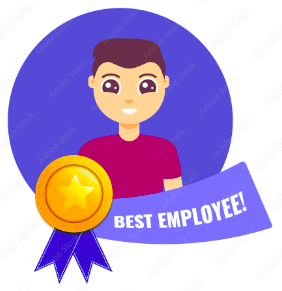 Teaching points:1.	God is a worker and he takes delight in His work. So clearly work is a good thing and if we despise it then we are despising God.2.	God gives us work and this is an honour for us. Eg. If your parent asks you to drive the family car in the yard, this is a privilege which recognises that you are mature and responsible. God did not give this privilege to animals or to angels. It was given to Mankind alone.3.	When we work, we are doing what God did in Genesis 1, that is, Creating, naming, arranging, planning, evaluating. Our work cannot be done by robots. It requires a mind and a heart to do it.4.	How we work reflects how we think about God. If we love and honour and respect Him, then we will treat our work with love and care and do it thoroughly and seriously and responsibly. If we do not care for God’s opinion, then it is likely that we will be lazy, disinterested, shirking our responsibilities and trying to arrive early and get out of doing it.5.	Consider Nehemiah and how he built the wall around Jerusalem. He grieved that Jerusalem was in such a mess. He treasured the opportunity to make a difference. He did not want extra money to do the very special work as governor of Jerusalem. He planned his work carefully. He completed the job in just 52 days. He used all the people to help him. Although he had critics and vicious enemies, he did not give up or slow down in his work.6.	Consider Joshua conquering the land of Canaan. He did his homework by sending in spies to look at the land, then he carefully God’s instructions. He destroyed Jericho. He fought battles in the north and then the south. He allocated the portions of land to the various tribes.Student response:1.	How does punctuality show that we honour Work?2. How does coming prepared with our resources show that we honour work?3. How does enjoying our work show that we honour God?4.	How does diligence show that we honour God?5.	How does finishing well show that we honour the God who gave us work?6.	A proud father says, ”I thank God that all my grown up children are involved in full time Christian Service.” Why are we uncomfortable with this remark.7.	The Roman Catholic church sees those who work full time in the church as “religious” eg monks, nuns, and priests. The rest are called Laiety and are seen as doing earthly work. Religious work is seen as more honourable than earthly work. What do you think? 8.	A student who is late to class says he was praying. Is this a satisfactory reason for him being late to class?9.	A teacher says,”It is only two days until the weekend. I can hardly wait.” What does this tell you about his attitude to his work, and to God?Prayer:Lord, help us to appreciate our work and help us to honour you in the way that we do our work.19.		Man’s work – loves his neighbourThesis: One of the benefits of our work is that our work is a blessing to our neighbour.Scripture reference: Matthew 7 v 12“So in everything, treat others as you would want them to treat you.” 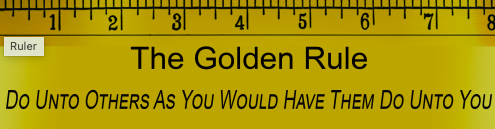 Teaching points:1.	”Give us this day our daily bread”. We pray to God for our daily bread. But how does God give it to us? He does not send an angel with it. It does not drop out of the sky. So why does God make it so complicated?2.	The second great commandment is, “You shall love your neighbour as yourself.” How do we love him? Well we meet his needs for food, shelter, clothing and love. 3.	When a plumber gets a phone call saying, “My toilet is blocked. Can you come over and fix it?” then the plumber is showing love for his neighbour, by coming over to do the work and give peace of mind to the customer.4.	God has made us interdependent upon one another. We all need each other. One is teacher, another is a nurse, another is a plumber, another is a pastor. Everyone has a role in helping the whole body of Mankind function efficiently.5.	One reason for us being interdependent is that we learn to respect the talents that other people have. None of us can despise the work that other people do. 6.	Another reason for us being interdependent is that we are forced to mix with one another, to talk to one another, to negotiate with each other. God does not want us to go through life being hermits, or individuals who are closed off from each other. Our work and our needs cause us to socialise productively.7.	Our love to our neighbour is not limited to acts of charity such as calling in to visit after work, or baking a casserole for our sick neighbour. All of our 40 hours of paid labour ought to be a blessing to many other people.8.	It is wrong to think that the only value to our work is money for ourselves. Whenever we do a good job, we are helping someone else in life.Student response:1.	A woman in your church has a leaky tap that is really irritating her. Whom will she call for help – a pastor or a plumber?2.	How is a teacher in the classroom a blessing to his neighbour? Whom is he helping?3.	A student who diligently learns her lessons at school. How is she a blessing to her neighbours?4.	A receptionist in the school office. How is she a blessing to other people?5.	A street sweeper cleaning the streets at night. How are they a blessing to their neighbours?6.	Why is it good to recognise the valuable work that other people do?7.	Why is it so important that we learn to talk and deal with other people?8.	Consider a loaf of bread. Consider all the works that need to be done to put that loaf in front of you9.	Pastors are often tempted to think that their work is more important than other people’s work. Why might they think this? What might be a good cure for them?Prayer: Lord help us to see the value of our work in helping other people. Help us to see how you are using us in your great network of provision for others.20.		Man's work – benefits himselfThesis: God has ordered things so that when man gives his best efforts to his work, he will bring many benefits upon himself.Scripture reference: Psalm 128 v 2“You shall eat the labour of your hands. You shall be blessed and it shall be well with you.”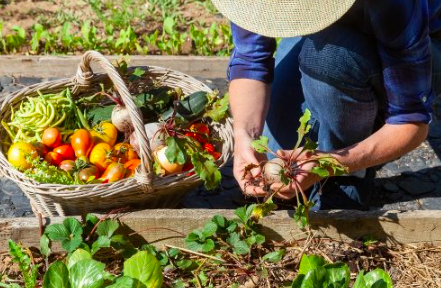 Teaching points:1.	God is a good father to us. If He gives us something it will be for our good. So if He gives us work to do, it will be good for us. “ Now you being fathers know how to give good gifts to your children … “2.	God’s own work brings Him glory and enjoyment. “The heavens declare the glory of God …“And God saw everything that he had made and it was very good.3.	God made Man and then He placed him into the garden. The Man came first, the work came second. The work was intended as a blessing to Man. Man needed work and lots of it for his wellbeing.4.	Some people see work as a curse or a punishment. But that was never God’s intention. Work is a blessing and lack of work is a problem to man’s wellbeing.5.	After Mankind sinned against God, Work was not so pleasant as before. Yet it is still a blessing not a punishment or a curse.6.	Man’s sinful character becomes evident when he does not have some useful work. It has been said that “Idle hands are the devil’s workshop.” If people do not have something good then they will naturally get into mischief.7.	Even good King David got himself into all sorts of trouble when he chose to stay home when he was meant to go to war. (2 Samuel 1)Quotation: “The best form of welfare is a job”Scott MorrisonStudent response:What are some of these benefits of work to ourselves?1.	Money – We earn money which helps to provide the things we need – food, clothing and shelter.2.	Satisfaction – By doing good work and making things or helping people, we gain good feelings for ourselves.3.	Skills – The person who works habitually at their work with resolution and reflection usually gains skills in doing their work. They also gain accuracy and speed.4.	Strength – Tradesmen and mothers are usually stronger than teachers and clerical people workers.5.	Meeting people – workers will meet other workers, customers, suppliers, managers. This leads to making friends, and developing social skills.6.	Learning new things – After one finishes training and gained a qualification, one feels complete. But once one enters the workforce, there is a whole lot more to learn and it may take decades to learn.7.	Mental health – People in the workforce are using their brains and feeling good about their work. So they are likely to enjoy better health than those who are unemployed.Prayer: Lord forgive me for when I complain about my work and envy those who are idle. Help me to be grateful for the opportunity I have to do good work today and the blessings that come to me through it.21.	Earth – Man above the rest of creationThesis: God has made Mankind different from the rest of the Creation.Scripture reference: “And God said, “Let us make Man in our image, according to our likeness and let them rule over the …” (Genesis 1 v 26) In this picture, a man is eating animals and plants and has salt on the food.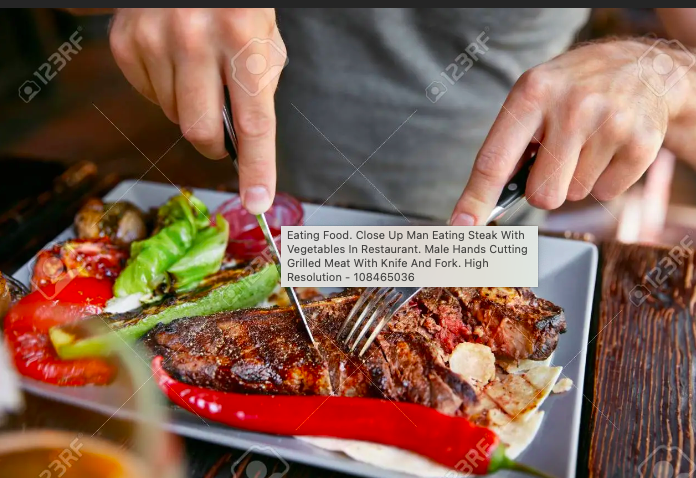 Teaching points:1.	The only creature where God breathed into his nostrils was Mankind. Only Mankind is made with a soul and will live forever. This is not true for animals, plants or rocks. 2.	 Man is now eternal. He has a beginning but no end. When Man comes to die, his body and his soul are separated. The body goes into the fire or into the ground. God calls his soul to be with Him where God calls Man to give an account about how he has lived on the earth. 3.	The rocks had a beginning when God created the Earth. The rocks experience changes and sometimes are sedimentary, sometimes igneous and sometimes metamorphic. But this Earth will one day be burned up with fire and then the rocks will come to an end.4.	The plants have a beginning from the seed or from a cutting. They live their lives and then they die and they rot and turn into nutrients for the next set of plants. Beginning and end.5.	The animals are similar to the bodies of humans. They see and hear and run and reproduce and eat and breathe, just like human bodies. Animals act according to instinct. They are driven by their desires and appetites. They do not have a conscience to tell them what is right and wrong. They do not talk to God. Their language is all about the present time.6.	Mankind is different. Man is a moral being. He has a conscience that tells him about right and wrong. Man has a sense of God and eternity and Judgement Day. We see no evidence of this in animals or plants or rocks. 7.	God gives to Man commandments about how to behave such as “Do not steal.” So Christian people and civilised people do not steal from one another but respect private property. The animals and plants and rocks do not any such scruples.8.	God gives man the command “Do not murder” so we do not kill each other. Rather we tolerate each other and live with people who have different religions, or other beliefs. The animals and plants and rocks will happily destroy each other to secure their own territory. Animals fight each other to the death. Plants choke each other and compete for sunlight and nutrients.9.	Man is allowed to eat the plants of the field for his food. Man is allowed to use plants for his clothing. Man is allowed. Man is allowed to rip out some plants and plant other plants and this is not murder or sin.10.	Man is allowed to use animals for food, for clothing and shoes, for sacrifices, for medical experiments, for transport and for sport. As long as the creatures are treated respectfully and mercifully, there is no problem.11.		Man is allowed to use the rocks and the soil at his discretion. Mining, agriculture and exploration are all legitimate and allowed.Student response:1.	A tourist development is planned in a forest, with a restaurant, a playground and a carpark. Some trees will be removed. A protester claims that we have no right to remove the trees. What do you say to him.2.	A pharmaceutical company intends to work on 1,000 monkeys to develop a new cosmetic for women to use on their faces. A protester thinks that we have no right to use the monkeys for the research for the benefit of humans.Prayer: Lord help us to realise how special we are in your eyes and to value other human beings as more special than pets or houses or money or animals.22.		Earth – Adam and AdamahThesis: God made Man out of the ground to show his connection to the ground and its care in his role as God’s image.Scripture reference: (Genesis 2 v 7)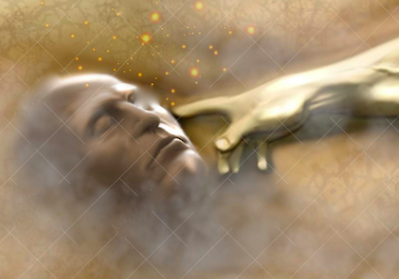 “Then the Lord God formed Man from the dust of the earth and breathed into his nostrils the breath of life and man became a living soul.”Teaching points:1.	Man is different from the angels. The angels are spirits and have no bodies. When God sends the angels to appear to men, he gives them a temporary bodily appearance so that we can see them and talk to them and relate to them. But the angels do not have bodies permanently.2.	The Man is made from the ground and becomes a body of flesh. This reminds us that human flesh is simply the elements found in the ground. So what makes us special is that God breathed his Spirit into us and we became living souls. As someone said, “We have a body but we are a living soul.”3.	The Hebrew word for Man is Adam and the Hebrew word for ground is Adamah. Man’s work is to care for the earth, the plants and the animals. Therefore God makes Man from the earth so that he has a natural sympathy and connection to the things he is to rule. 4.	After Man sinned, he was told that he would die and that his body would return to the earth. Thus, Man’s body’s beginning is from the earth and his body’s ending is to go back to the earth. This is most obviously true in burials. But however we die and however our body is disposed of, we return to the earth.5.	Man is a living soul. Thus Man gains a soul when God breathes into him at the beginning. So we believe that when man’s body begins, that is when his soul begins. We did not exist before our bodies and souls commenced together. 6.	Today all human life commences through human conception. That is when a male sperm is joined to a female egg. From the moment of conception, we become both a living soul and have a body.7.	What makes Jesus different is that He is God and therefore he has always been alive and conscious. At the right time Jesus entered the human race by being conceived in the womb of Mary, the fiancée of Joseph of Nazareth. Thus Jesus only became human at the moment of conception. Before that he was an eternal spirit. 8.	Jesus died and people grieved for three days. But then he rose again form the dead and God gave to him a new resurrection body. The hands still had the nail prints, and he ate food, but now he was able to pass through locked doors. So we believe that the resurrection body will be recognisably the same as now, but there will also be some amazing differences. And the resurrection body will never become sick and never die.8.	Our bodies will die one day, but we are living and immortal souls. Our souls always continue in existence. Death is the rupture of the soul and the body. When we go to a funeral, we are seeing the body return to the earth, but the soul is already in the presence of God. And God has promised that one day we will be given a resurrection body.Student response:1.	Someone tells you that when we die we turn into angels. Someone else tells you that when we die, we turn ito the stars in the heavens. What does this tell you about those people and their hopes for their loved ones? What would you tell them to correct their thinking?2.	In 1973, there was a famous legal discussion in the USA called Roe vs Wade to discuss the nature of the human foetus. The Federal court decided that the human embryo was not human until it was born, and therefore could be aborted in the womb. In 2022, the Federal court reconsidered this decision and decided that human life began at conception so that aborting a foetus was in fact killing a human life. Who was right and why?Prayer: God, thank you for bringing us into being and giving us the chance live on this earth. Help us to truly care for the earth, the plants, and the animals as you intended us to do. Forgive us when we treat the animals or the plants with disinterest or contempt or cruelty. 23.		Earth – Woman and fleshThesis: The first woman was made differently from the first man, and this has important consequences for both.Scripture reference: “And the Lord God built into a woman the rib which he had taken from the man and brought her to the man.”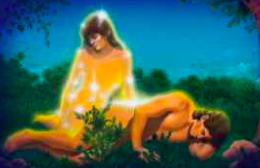 Teaching points:1.	It is perfectly clear that God could have made the Man and the Woman at the same time and in the same way. If he had done this, it would have emphasised that both the man and the woman are equally the image of God. So why did God make them at different times and in different ways?2.	The woman was made out of Adam’s body, so she also was made of the dust of the earth for that was the material God used to make Man’s body. As Man was alive, so the creature that came from his living flesh was also living. There are parallels between the woman coming from the man and later men being born of women.3.	God knew the best helper for the man was woman. Man’s best friend is not another man nor a dog. Man’s best friend is a woman.4.	It is clear that the man was given certain responsibilities before the woman was made. To the man alone was given (a) the garden to work in (2 v 15)(b) the command to obey (2 v 17)(c)	naming the creatures (2 v 19)5.	The woman was made to be a helper to the man in his tasks but the onus of responsibility for the completion of the tasks lay with the man alone. Thus when both the man and the woman disobeyed God by eating the forbidden fruit, God came seeking the Man, not the woman. (3 v 9).6.	When God provided man with a suitable helper, he did not bring a man to help the man. The woman was made differently and deliberately in order to complement the man. Each has strengths and corresponding weaknesses which make each suitable for the functions God has normally assigned them.7.	It is obvious that there would be no human race without both the male and the female contribution to the process of conception.8.	Only the woman is able to nurture a child in her body. Only a woman is able to breastfeed the newborn baby. Student response:1.	The US president Harry S Truman (1945 – 1952) had a slogan on his desk, saying “The buck stops here.” What do you think he was saying by having that statement on his desk?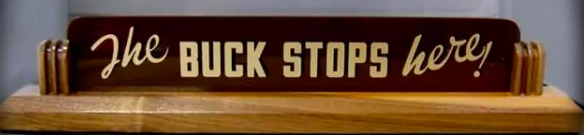 2.	The Puritan Bible commentator Matthew Henry (1662 – 1714) wrote “The woman was made of a rib out of the side of Adam; not made out of his head to rule over him, nor out of his feet to be trampled upon by him, but out of his side to be equal with him, under his arm to be protected, and near his heart to be beloved.” What is Matthew Henry saying about the relationship between the man and the woman?3.	There is a push today to have women in the workforce and not caring for their children at home. Women who put their children into day-care are given money be the Federal government. But women who choose to stay at home to raise their young children are not paid or supported by the government. What are your thoughts?4.	There is push today to ensure that women are treated the same as men. Eg equal pay (“The gender equity gap”)Eg equal numbers of male and female politicians Eg women in the armed forces or police departmentsWhat do you think?5.	How different are the brains of men and women?Prayer: Lord help us to appreciate your wisdom in making men and women different and complementary.24.		Earth – The garden of EdenThesis: God sectioned off part of the earth, called the garden of Eden, in which Mankind would to live and work.Scripture reference: (Genesis 2 v 8 – 15) “And the Lord God planted a garden toward the east in Eden …”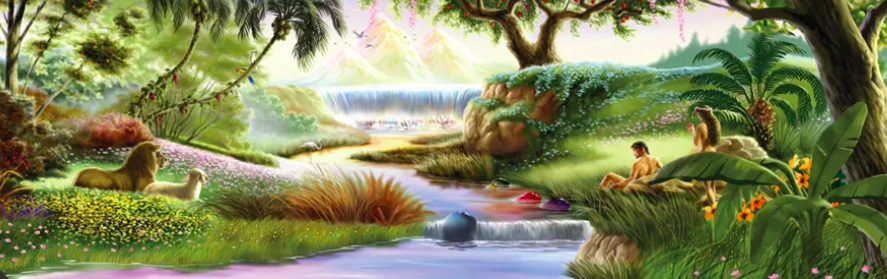 Teaching points:1.	The location of the Garden is uncertain. The names of the rivers being Tigris and Euphrates matches names used today for rivers in the Middle east. But after mankind was expelled from the Garden, there was a worldwide flood which was catastrophic and all the known world was covered with water and with sediment. We deduce that the original garden of Eden was buried under all that mud.2.	The garden is described as housing four rivers so clearly it was a significant size. It is also described as containing minerals such as gold, bdellium, and onyx. Clearly God put the man into a large area much larger than anything we call a garden today.3.	It would be unrealistic to expect any one person or two people to look after the whole earth. It makes sense that God limit man’s scope and responsibility so that what he had to do was sufficient to challenge him but not so much as to discourage him.4.	Man’s work was gardening, that is observing, planting and naming and then harvesting the fruits. It was enjoyable and satisfying work. It required intelligence and it required manual labour.5.	When mankind was expelled from the garden of Eden, they were sent into other parts of the earth. Outside there were still plants and earth and fruits. The contrast is that inside the garden there were no diseases or death or decay whereas outside there were diseases, weeds, difficult ground to cultivate and problems with the quantity and quality of fruit.6.	There were two special trees in the Garden. One was the Tree of life. This tree is a picture of life immortal which man could have experienced had he not sinned. The reason God gave for expelling mankind from the garden is that God wished to deny mankind access to the Tree of life (3 v 22) and to life immortal. Instead being outside the garden, each man would eventually experience bodily death.7.	The other tree was the Tree of the knowledge of good and evil. This tree was there as a test of man’s obedience to God. Once man failed the test, the tree’s usefulness was completed and we do not hear of it again.8.	While the garden was beautiful and much more pleasant than the surrounding ground, it still had one significant challenge. That was the temptation of mankind by the serpent who spoke to the woman when they were together. 9.	There are times when beautiful things can contain things very dangerous to us. The forbidden fruit was described as “good for food, a delight to the eyes and desirable to make one wise.” Just because it looked delightful and tasted delicious and felt right did not make it permitted. Student response:1.	Why is it foolish today to insist that the garden of Eden was situated in what we now call Kuwait?2.	Gardening today is for many people a great recreation. What is so attractive about gardening as a recreation?3.	Farms, vineyards and orchards are all large-scale gardens but they are businesses not recreational. What are the major problems for those who want to earn an income from the land?4.	This description mentions beautiful minerals such as gold. What does this imply about exploring or mining or using minerals today?5.	How significant is it that rivers are mentioned? Do they matter to farmers today? What is the risk if there are no rivers?6.	Indigenous people in Australia and in America speak of their connection to the land, even using the phrase “the earth is our mother.” What is the danger of using such language? Prayer: Lord, help us to bow before your wisdom in making the Garden of Eden and then in expelling mankind from all its benefits.25.		Earth – Original sinThesis: The first sin was the act of eating the forbidden fruit by our original parents.Scripture reference: Genesis 3 v 1 – 7 “Now the serpent was craftier than any other creature that the Lord God had made, …”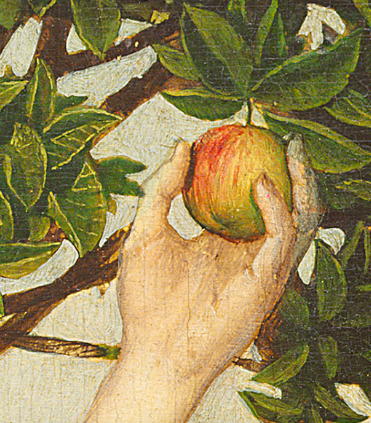 Teaching points:1.	God gave the first commandment to Adam alone before the woman was created. “The Lord God commanded the man saying, ‘From any tree of the garden you may eat, but …” 2.	Presumably the way the woman could have known about the command was from the man. He had primary knowledge of the command, but she had only a derived or secondary knowledge of the command.3.	It is significant that the man and the woman were together when the temptation happened (3 v 6). Yet the serpent addressed all his questions to the woman not the man. 4.	During the whole temptation experience the man was a silent onlooker. The serpent did not address him, nor did the woman turn to him for help. It is too easy to blame the woman for this sin when the greater blame rests on a silent onlooker.5.	Temptation is not sin. Sin did not occur until the man took the fruit and ate it. When God called the man to account, his question was “Have you (singular) eaten from the tree which I commanded you not to eat?” 6.	The progress from temptation to sin is shown. (a)	starting to doubt that God will hold us to account(b)	engaging with the possibility of sin(c)	sin is the actual act of disobeying the command7.	The serpent told lies about God. The woman had a choice as to whether to believe God or whether to believe the serpent. 8.	The serpent’s goal was to destroy the perfect happiness that (a)	Adam and Eve had with each other (b)	Adam and Eve had with God(c)	Adam and Eve had with the environment. This is exactly like Satan’s goals concerning mankind and God. Thus it is generally believed that devil, Satan, was speaking through the serpent’s body.9.	God in heaven, who knows everything, saw all that was happening in the garden, yet he chose not to interfere … yet. So he heard the lies and saw the humans drawn towards the tree and then taking and eating the fruit. 10.		It is easy for us to complain that God did not interfere to protect the humans. Yet God had stated his command clearly and announced the consequences quite definitely. The problem was not with God’s command but with Man’s obedience. 11.		God has a way of turning a disaster into a wonderful demonstration of his love and power. Even in this cataclysmic disaster, God had a much bigger purpose in mind. This glorious purpose is unfolded in the rest of the bible.Student response:1.	To whom has God given primary responsibility in the church to be elders, pastors, preachers and teachers? Can you see any reasons why he may have done things that way?2.	Another student has “Meth” and is encouraging you to get involved with “Meth” and you know it is against school rules. What should you do? Why is this difficult? 3.	You know you have a weakness for being on social media and it has a bad effect on you. What can you do to protect yourself. What solutions do not work for you?4.	Look at the world around you. Who is the more powerful, God or Satan? What is your reasoning?5.	When you know that you have sinned, what feelings does it produce in you? 6.	Can you think of some time when something terrible happened to you or someone you love and that there was at least some good that came out of it?Prayer: Lord help us to trust and obey you. And when we sin, help us to see it and to hate what we have done and to come back to you to own up to the wrong we have done.26.		Earth – The consequences of Original sinThesis: When Adam sinned against God, there were terrible and lasting consequences. This is called “the Fall.”Scripture reference: (Genesis 3 v 14 – 24) “And the Lord God said to the serpent … 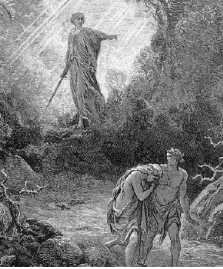 to the woman … to Adam ….“Teaching points:1.	The first and most serious consequence is that mankind lost their precious happy relationship with God. When they were sent out of the garden, they no longer saw God, nor did they hear God, nor did they enjoy the happy companionship of God’s smile upon them. This is spiritual death. That is why prayer is difficult, for we think that God no longer cares.2.	The second consequence is that the whole earth was cursed. This is a major catastrophe. It means that(a)	There are earthquakes, volcanoes, cyclones, droughts, floods, … This is not how the world worked before sin. Now we experience such natural violent events because God is telling us that sin is serious and has consequences for all of us.3.	Another consequence is that there is now physical disease and decay and death. None of these things existed before the Fall. Now everyone experiences them and no one likes them. Every death is directly attributed to Adam’s sin. 4.	Another consequence is that everyone born in this world now has a perverse and sinful character. Every parent knows that you have to teach children to (a)	share but you do not have to teach children to snatch. (b) tell the truth but you do not have to tell them to lie.(c) be patient but you do not have to tell them to have tantrums and be violent5.	Marriages are no longer “happily ever after.” There is always tension in marriages. Husbands do not love their wives as they should and wives do not respect their husbands as they should. 6.	Every funeral is a reminder of the curse on the earth. John Dunne wrote, “Any man’s death diminishes me, because I am involved in mankind; and therefore never send to know for whom the bell tolls; it tolls for thee.” (Bells were rung at funerals)7.	Agriculture for example is now full of problems such as drought, salinity, storms, mould and disease, weeds and thorns, theft and fire. These things did not exist before Adam sinned. Student response:1.	“The loss of friendship with God is the biggest loss of all.” Why do people not even care about being cut off from God? 2.	Witchdoctors try to say that diseases and natural disasters come because of local misbehaviour. But what is the real cause of diseases and natural disasters?3.	In the days of Jesus, the Jews believed that if a man was born blind it was because his parents had sinned. Jesus strongly contradicted this theory. (John 9)4.	In the days of Job, Job’s friends (“comforters”) told him that all his sufferings were God’s judgements on him because of Job’s particular sins. They told him to repent and confess his sin to God and everything would be made right again. What would you say to Job? (Job chapter 1 and 2)5.	A Christian visits a very sick friend in hospital and tells her the “All things work together for god to those that love God “ (Romans 8 v 28). What might be a problem with quoting this Bible verse at this time?6.	John Locke said that when humans are born they are completely innocent and their souls are like white slates upon which experience writes. Why is this view so appealing to people?Prayer: Lord, we are foolish when it comes to understanding the various disasters that overcome us. Please give us a heart of understanding.27.		Earth – the work of unbelieversThesis: Every single human being, Christian or not, makes a contribution to the general wellbeing of the planet.Scripture reference: (Genesis 4 v 20 – 22) Cain’s family“… Jabal, the father of those who dwell in tents and have livestock,… Jubal, the father of those who play the lyre and pipe,… Tubal-Cain, the forger of all implements of bronze and iron.”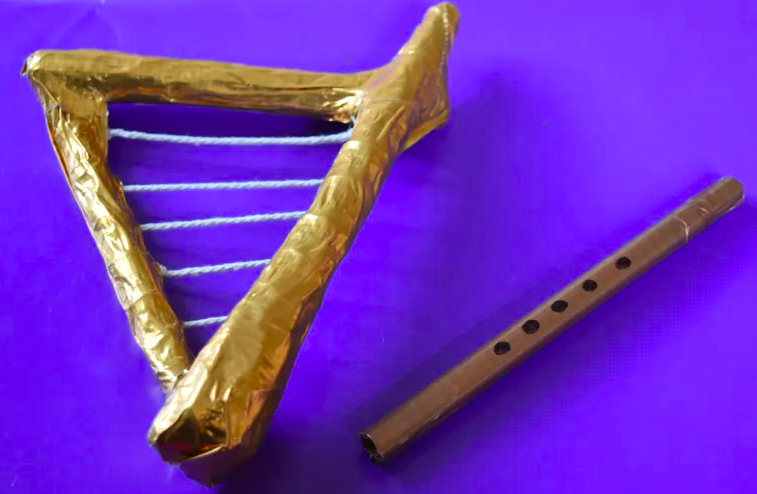 A picture of a bronze harp and bronze pipe.Teaching points:1.	Cain was most definitely not a godly man. He was the first man born of a woman and he murdered his brother, then tried to deny it and then to escape punishment. And yet his descendants were highly productive in several fiends. We presume that his children followed his own godless example as is shown by Lamech (4 v 23 – 24)2.	Each of these three professions were quite useful. Music is highly useful to calm the restless spirits of working people and people under stress. Music speaks to the feelings as words speak to the mind.3.	Cain’s family started as graziers, those who own herds and move from one pasture to another. They need tents that are quick to assemble and strong against wind and rain. A very useful occupation.4.	Here we learn that before the Flood, men had developed the technology to forge iron, using heat and cooling. But Tubal Cain also developed alloys such as bronze (tin and copper). Thus, iron and bronze were developed by the same person at the same time. There is not a distinct iron age and a distinct bronze age.5.	These early craftsmen were not inferior to today’s craftsmen. Rather they were very skilled. Today’s craftsmen are more technologically competent because they “stand on the shoulders” of those who went before them. 6.	All professions can be used for good or evil, depending on the motives of the person using the technology. For example, music may soothe the soul or inflame a crowd into violence. For example, bronze implements may be used for kitchens or for weapons.7.	Christians do not have a monopoly on quality workmanship. Wise Christians learn from whomever is competent. Student response:1.	When you want your car fixed, do you call your pastor, or do you call your mechanic? Is a Christian mechanic better than a Muslim mechanic?2.	What is the benefit to us of having to go to non-Christian tradesmen and shopkeepers for the things we need?3.	Which occupation is more noble and useful – musician, blacksmith, grazier?4.	Which occupation is more noble – politician, school principal, pastor of a church?5.	When you are choosing the career that best suits you, what things should you consider?6.	An archaeologist is surprised that “stone age” man had bronze musical instruments and weapons? Why is he surprised?Prayer: Lord help us to respect the skills and talents of every person around us. Help us to see the good that other people are doing in their work.28.	God’s work: Man's Boundaries Thesis: God is the Creator of the universe and has ultimate authority over everything. He has delegated only some things on Earth for Mankind to manage.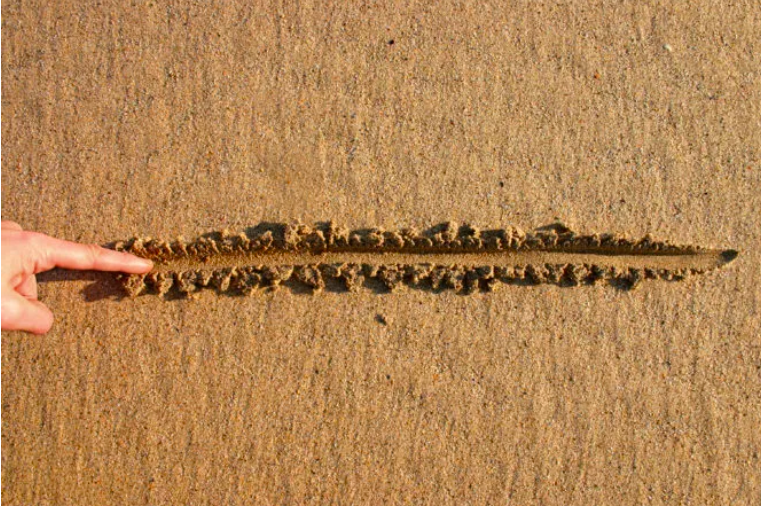 Scripture reference: Genesis 1 v 28And God said to them, “Be fruitful and multiply and fill the earth and subdue it. Rule over the fish of the sea and the birds of the sky and over every living thing that moves on the surface of the earth.”Teaching points:1.	 Does Man control everything on the Earth?God is perfectly able to look after the whole universe without any of our “help”.In fact when he put Man in charge of the Earth, it was a limited delegation.Only some things were put under man’s control as his responsibility.2.	 What are the things that Man does not control in this world?To get some appreciation of what Man is responsible for, it is helpful to consider what Man cannot control or manage. For example …The weather – cyclones, rain, wind, sunshine, humidity, temperature, droughts, The movement of the Moon, Sun, planets, galaxies, constellations, falling stars, black holes, eclipsesThe Earth’s crust – earthquakes, volcanoes, tidal waves, tides, soil composition, tectonic plates,The atmosphere – Nitrogen, oxygen, carbon dioxide, humidity, The Elements in our environment – Gold, Carbon, Silicon, Hydrogen, Life and death of humans, animal, and plantsThe genetics of species of animals and plantsThe personality and gender of humansEnergy and light and sound and matter3.	 How does Man fight God’s control of the World?We get ourselves into frustration or trouble if we try to control things beyond our scope.Eg 1.	King Canute tried to hold back the tides.Eg 2.	Scientists who claim to invent new species. Eg 3		The Washington Navel orangeEg 3.	Those who try Genetic engineering	Eg Making test tube babiesEg 4.	Those who change genders of people	Eg Turning a male into a femaleEg 5.	Experiments to create rain clouds.Eg 6.	Religious rituals to create miracles – healing, resurrections, death wishes, Eg 7.	The alchemists who tried to turn sand into gold.Eg 8. 	Parents who try to make their children have their ow  personality eg Engineers and ballet dancersStudent response:1. 	When a parent directs their child to go into a particular occupation or particular marriage, are they exceeding their authority? Why or why not?2.	When a person wants to terminate their life (suicide), are they exceeding their God given authority?What about us terminating the life of an elderly relative who is suffering from some terminal illness?3.	When a person or government wants to kill a foetus because of some personal preference, are they exceeding their God given authority?4.	When Mankind wants to change the course of a river or make a man-made lake, are they exceeding their God given authority?5.	What is the point of people studying cyclones if they have no power to change their frequency or impact? 6.	Do we have any mandate for spending billions of dollars on sending people to the Moon?7.	In the present discussion on Climate change, what authority does Mankind have to (a) research the problem(b)	Identify the causes(c)	legislate industries and governments to behave in a certain way8.		Are Governments allowed to redefine what is a marriage or what is a woman?Prayer: Lord help us to do our jobs properly and show us our limitations when it comes to changing things.29.		Earth - DietThesis: At times God directs what we can eat and what is not to be eaten.Scripture reference: (Genesis 1 v 29)“Then God said, “Behold I have given you every plant yielding seed that is on the surface of the earth and every tree which has fruit yielding seed. It shall be food for you.”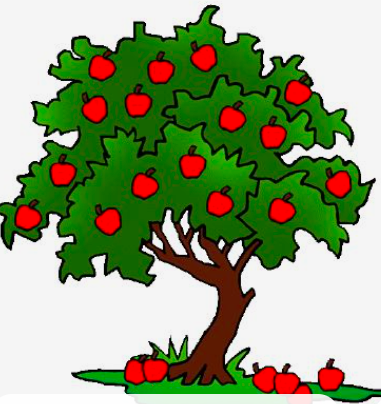 Teaching points:1.	In Genesis chapter 1, God provides plants and fruits and seeds for mankind to eat. The implication is that such vegetarian foods were all that the original parents needed for food. 2.	In Genesis 3, both Adam and Eve are ashamed of their nakedness and so they put on something like fig leaves to cover their nakedness. After God calls them to account and punishes them, he then kindly provides them with garments of skin to clothe them better. (3 v 21). This implies that God kills an animal in order to provide a better clothing for Mankind. It is logical to assume that from then on mankind was permitted have animal skins rather than fig leaves. This would imply that mankind was given permission to kill animals for their skins. And why waste the meat? It is likely that men soon experimented with the meat of animals. 3.	In Genesis 7, God commands Noah to bring in clean and unclean animals into the Ark. We presume that the clean animals were those that mankind ate for food. Of these seven pairs or seven animals were brought into the ark. But for the unclean animals, only one pair, a male and a female were brought into the ark.4.	When the Jewish nation was being established with the ten commandments and then derivative laws, there is a clarification of clean and unclean animals so that there could be no mistake. E.g. Leviticus 11 v 3 You may eat any animal that has a split hoof completely divided and that chews the cud. 5.	In the time of Jesus, there was a dispute about what makes a man unclean. Some felt that certain foods made a man unclean. But in Mark 7 v 18, 19 Jesus declared that uncleanness was a matter of the heart (soul) …“Are you still so dull?” He asked. “Do you not understand? Nothing that enters a man from the outside can defile him, because it does not enter his heart but it goes into the stomach and then is eliminated (This he declared all foods clean).6.	In Acts chapter 10, the apostle Peter, a Jew, sees a vision of a sheet coming down from heaven. The sheet contains all kinds of animals, both clean and unclean, and hears a voice saying “Rise Peter, kill and eat.” Peter understands that God is telling him that now all animals can be killed and eaten. This was picture to Peter that not only Jews, but all nations were acceptable in God;’ sight.”7.	So today, God has given us permission to eat any kind of food. But we are not required to eat all kinds of food. Some food is not to our taste.8.	Therefore we recognise that anyone who tries to restrict us from eating any kind of food for religious reasons has not understood the words of Jesus nor the practice of the apostles.Student response:1.	What does a Vegan believe? Leslie Cross in 1949 defined Veganism as “the principle of the emancipation of animals from exploitation by man”. Thus eggs, honey and milk are excluded from the diet as well as all forms of animal meat. How does a Vegan’s philosophy differ from the Bible?2.	What does a Vegetarian believe? Pete Singer, an Australian atheist, states “Animals have interests that should be considered equal to the similar interests of human beings. If it is wrong to inflict unnecessary pain on human beings, then it is also wrong to do it to animals.” How is this philosophy different from the Bible?3.	In Jesus view, What makes a person unclean? Prayer: Lord help me to enjoy all the foods that you provide for me and do not let me be shackled by the unbiblical views of others.30.		Earth – Climate changeThesis: God has reserved to himself the management of the climate. He has not asked man to manage the climate.Scripture reference: (Genesis 8 v 22)“And the Lord said to himself, “While the earth remains, seedtime and harvest, cold and heat and summer and winter and day and night shall not cease.”Teaching points:1.	The things God put under man’s rule included the earth, the plants and the animals. It is also implied that mankind had to manage itself.2.	God reserved to himself the management of everything else. This included the movement of the planets for example. We cannot increase the length of the normal 24 hour day, nor can we shorten the 365 day year. Our skill is in measuring the time taken for these heavenly bodies to make their journey through space. We are observers not participants.3.	God reserved to himself the maintenance of the rhythm of the seasons. We know from Science that the earth’s tilt and its journey around the sun determines when each season will occur and how long it will continue. We are observers not players.4.	The tides also are beyond our control. We understand the movement of the moon controls the movement of the waters relative to the land. There is gravitational force exerted by the moon upon the earth, which determines tides.5.	The phases of the moon are beyond our control. We cannot change when there will be a full moon or a new moon. God sovereignly controls these things and when we recognise this we learn humility and worship him.6.	Only God can control solar eclipses and lunar eclipses. It is not given to us to change the orbit of the sun, or the orbit of the moon or the orbit of the earth. It is a fool’s delusion to think that any effort of our can either speed up or change any of these orbits. All we can do is observe, learn and wonder and then worship.7.	The factors affecting the climate are all in God’s hands, not ours. To think that mankind can change the climate is the height of arrogance. Such thinking betrays that such men think they can become God. They also betray that they think there is no God who loves this world and faithfully sustains it.8.	The question of pollution is something that God has clearly put under our control. We manage our industrial processes, what we put into the air and into the waters and into the ground. We cannot blame God if our rivers and oceans are all polluted. Such pollution is all the work of man and man is responsible to manage it.9.	God effectively helps us in managing pollution. He provides winds and rains which help cleanse the air we breathe. He provides ocean currents and tides to effectively refresh the oceans. And the water cycle helps to refresh our rivers. 10.		The arrogance in believing that Man can change his gender, or change the definition of marriage or change the climate is pure atheism. Atheistic Man is simply trying to displace God from his majestic rule of the earth. Student response:1.	King Canute (around 1020) set his throne by the sea shore and commanded the incoming tide to halt and not wet his feet and robes. Yet continuing to rise as usual the tide dashed over his feet and legs without respect to his royal person. Then the king leapt backwards, saying: 'Let all men know how empty and worthless is the power of kings, for there is none worthy of the name, but He whom heaven, earth, and sea obey by eternal laws.'" He then hung his gold crown on a crucifix, and never wore it again "to the honour of God the almighty King" Why do you think that King Canute’s courtiers said that the king could stop the tides?2.	What are the factors that affect the time of the sunrise?3.	What are the factors that affect the hotness of summer?4.	How does God help us to overcome the pollution of the rivers?5.	What are the beneficial effects of bushfires?Prayer: Lord, help us in our school learning to understand more of your loving care for our planet. Rebuke our arrogance when we try to do what only you can do.31. 	School - The role of SchoolThesis: Mankind developed schools as training centres to help children to become useful and productive adults. The chief role of education is to train up people to respect God and his teaching. Then there are particular skills to taught as well. Scripture reference: (Proverbs 1 v 7)“The fear of the Lord is the beginning of wisdom. Fools despise wisdom and instruction.”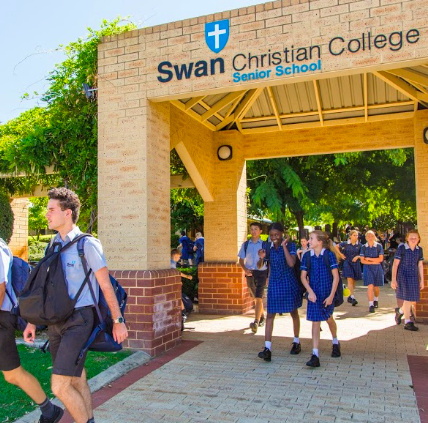 Teaching points:1.	The first implied school in the Bible would be when Adam and Eve taught their children how to survive in the world. Abel became a capable shepherd and Cain became a successful farmer. But Cain’s ungodly character spoiled life for him, for his brother and for his parents. Clearly the first role of a school is to train their students in the reverence of God. Character is the first priority.2.	(Exodus 2) Moses as a baby was put into a cane basket and hidden in the Nile river to escape being put to death by Pharoah’s soldiers. He was noticed and claimed by Pharoah’s daughter, a princess. She had the baby cared for by his mother until he was a suitable age. The princess had Moses educated in the best schools in Egypt, the greatest empire at that time. Moses combined his godly character and excellent education to write the first five books of the Bible.3.	(1 Samuel 2) When Hannah gave birth to Samuel, she chose to dedicate him to the Lord. Then as a boy he was sent to Eli the priest to be instructed in the management of the sanctuary. Samuel showed himself to have learned godliness through his mother’s instruction and example. When Samuel became a man he became a prophet and he set up schools for those who also wanted to be prophets.4. 	(Luke 2 v 45) Jesus as a child was trained in the ways of God by his mother and father in Nazareth. When Jesus was about 12 his parents took him to Jerusalem, where he took the opportunity to go to the Temple and sit and learn from the teachers in the temple. The method of instruction was by questions and answers. It was a method he used with his disciples and with his enemies.5.	(Acts 22 v 3) The apostle Paul was Jewish and received his training at a school where the chief teacher was Gamaliel. Paul knew that he had been given the best Jewish education available. But is was not Christian. In fact it was violently anti Christian and so Paul was a violent persecutor of the church until his conversion to Christianity as an adult. Paul encouraged his own disciple Timothy to focus on training up godly men who will then be able to teach others also. (2 Tim 2 v 2)Student’s response:1.	What is the chief weakness of government schools and secular education? Why is this such a crippling weakness?2.	What is the chief weakness of religious schools that are not Christian, such as Carmel (Jewish) or the Australian Islamic College. 3.	It has been estimated that 80% of Christians became Christian by the age of 18. What does this tell us about the importance of Christian schools? 4.	How will people learn about Christianity if they do not learn it at home or at school?5.	An old professor was asked his thoughts on Christian education. He paused and then replied, “First of all it must be Christian and Second it must be education.” What do you think he was suggesting?6.	What are the best things that you value about this school?7.	What are the things that irritate you about your experience at this school?Prayer: Lord help those who manage our school to make a godly school. Show us what we can do to make it a good school.32.		School – The role of ParentsThesis: In the Bible, schools are hardly mentioned. Parents have the principal role of training children.  Scripture reference: (Proverbs 3 v 1-2)“My son, do not forget my teaching, but let your heart keep my commandments. For length of days and peace they will add to you.”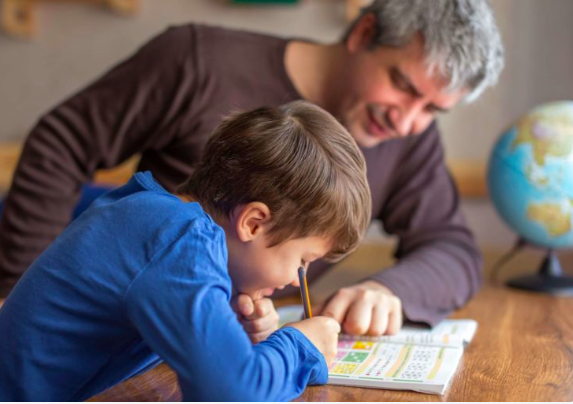 Teaching points:1.	Parents need to teach their child about 1.	God the creator and about his law and about his salvation and judgement and life after death2.	Growing up into a man or woman and the responsibilities of adulthood such as work and income 3.	How marriage works and how to choose a spouse and how to manage a household.4.	Health and hygiene for self care and consideration of others ie good manners.5. 	How and why society works as it does.6.	Human sin both in ourselves and in society in general7.	Human virtues such as promptness, diligence, being alert, generosity, kindness, compassion2.	The book of Proverbs is written as a father’s instruction to his son giving him instructions on how to live. The masculine emphasis may seem strange to our modern ears. But this masculine emphasis is consistent with the role of male headship and consequent responsibility that permeates the whole Bible.3.	The fifth commandment states, ”Honour your father and your mother that your days may be long on the earth.” Clearly both parents are engaged in the role of training the child. The book of Proverbs points out that a bad son is a grief to both parents (Proverbs 17 v 25) “A foolish son is a grief to his father and bitterness to her who bore him4.	Timothy was raised to be godly by his mother and grandmother. “For I am mindful of the sincere faith within you which first dwelt in your grandmother Lois, and your mother Eunice, and I am sure that it is in you as well.” (1 Timothy 1 v 5) 5.	There are good reasons why communities have decided to have schools instead of home-schooling children. Some reasons are 1.	Expert tuition	Not every set of parents is good at teaching maths or Music or woodwork or accounting or politics or history … so it helpful to get an expert tutor to teach these things2.	Economics	It is cheaper to have one teacher teaching 30 children rather than one tutor teaching just 1 student. 3.	Dysfunctional families	Some children have no parents or only one parent or a parent who is sick or absent. That child cannot be left ignorant. So it makes sense for them to attend a school with other children.4.	Individual differences		Parents are different from children in their talents and gifts. An ambitious father may want his son to follow him into the family business but the son has other talents and desires. He needs another teacher beside his father.6.	The school goes too far when It dishonours the parents of the child and makes the parents seem to be fools. It selfishly tries to keep the child in school when the child’s best interests are better served by getting a job or changing to another school.It teaches the child things that are wrong morally or factually eg Evolution as fact, sex before marriage,  Student response:1.	Why are the benefits of Christian schools?2.	When would a Christian parent choose not to send their child to the local Christian school?3.	Why is the government so interested in the education of children?4.	Do you discuss your plans for life after school with your parents? Why should you?Prayer: Lord, thank you for the love and wisdom of our parents. Help us to honour them in our education.33.		School - The role of ChildrenThesis: Newborn children are not able to take on the responsibilities of ruling the world. Children need to be progressively trained up for the role they will have in adulthood.Scripture reference: (Proverbs 4 v 10 – 12)“Hear my son and accept my sayings, and the years of your life will be many. I have directed you in the way of wisdom; I have led you in an upright path. When you walk, your steps will not be impeded: and if your run, you will not stumble.”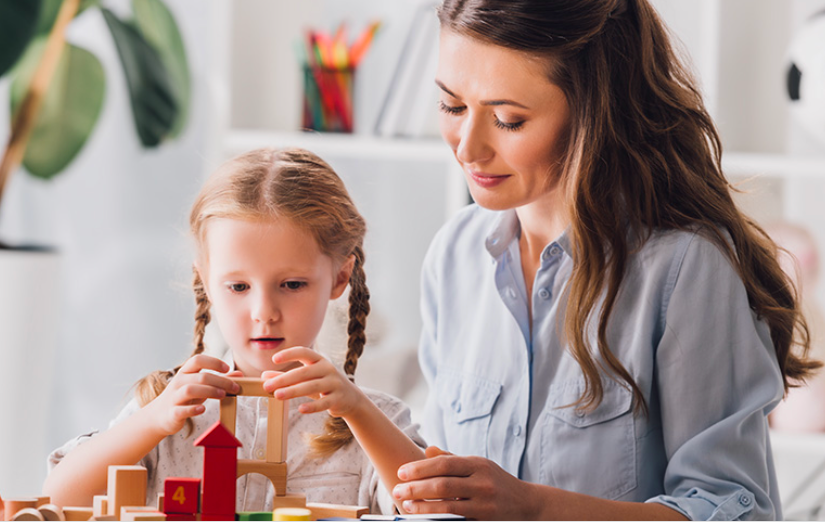 Teaching points:1.	The child in the womb is not capable of doing any productive work. That child is completely dependent upon God and her mother. They do all the work. But already, the parents are thinking of that child and their future and how they can help that child to grow into someone worthwhile and productive and happy.2.	The newborn baby is also completely dependent but now there is the supplementary role of the father to help with the care and management of the child. The newborn is causing lots of work for the parents but is not able to make a contribution. The maternal bond is strengthened by nursing and breastfeeding.3.	The young infant can now begin to sit up, crawl and walk and begin to talk. Parents begin to train up that child. The most important thing in the newborn’s life is the love and care of the mother. There are special physical and mental and emotional blessings that most mothers have. In general, most fathers are not quite so patient, or gentle or sympathetic.4.	The preschool child starts to outgrow their home environment. The pre-schooler wants more stimulation, other children to play with, different activities, songs, equipment. Mothers now look for kindergartens for one or two days a week for their child to enjoy. Kindergartens or Preschools provide an excellent bridge between the home environment and formal school.5.	Primary school is the beginning of formal education. Children are grouped into classes with one teacher to take responsibility for their training. The first  focus of Primary school is ensure the graduating child is taught to respect teachers, respect learning and respect their classmates. This is their character development. Secondly their educational training is to be able to read competently, write legibly and do simple arithmetic. Thirdly, we want the children to be able to understand society, history, geography, health, art and craft, music and some science. In 1950 it was common for children to finish school at age 12.6.	Secondary school is a time for adults to help adolescents begin to discover their particular God given skills and preferences. Students are streamed in core subjects to prepare for them for life after school. Students are exposed to electives and options to help them to see what they enjoy and what they are good at. Upper secondary is a chance for adolescents to prepare either for a tertiary pathway or for a TAFE pathway.Student response:1.	The modern idea of governments and day-care centres and ambitious parents is to put these infants from an age of 6 months into day-care. Currently 66% of parents do this. Governments grant childcare subsidies to working parents for this. Mothers at home are unsupported, discredited and unpaid. Day-care centres boast that they give the children in their care an education to prepare them for school.What is it that mothers at home provide that day-care centres cannot do?2.	Some parents choose to home-school their children. What are the benefits of home-schooling and what are its disadvantages?3.	A year 12 student is preparing for studying at University. Is this something that he should discuss with his parents? Prayer: Lord we pray for good schools Where children can learn their role and responsibilities in life.34.		School – the history of our schoolThesis: Each school had a beginning. It is usually very instructive to discover why and how a particular school was started. It usually explains the present culture of the school.Scripture reference: (Acts 22 v 3) “I am a Jew, born in Tarsus in Cilicia, but brought up in Jerusalem, educated at the feet of Gamaliel, strictly according to the law of our fathers.”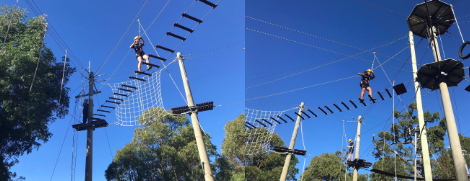 Southern Hills High ropes course.Teaching points:1.	The apostle Paul was Jewish and received his training at a school where the chief teacher was Gamaliel. Gamaliel was a Pharisee and it is probable that the school was created in order to promote the principles of Pharisaism according to how Gamaliel interpreted them. 2.	The Christian Community School model. e.g. Providence Christian College (Thornlie)e.g. Emmanuel Christian College (Girrawheen)This is where a large evangelical church sees the value of establishing a Christian school especially for its families. Normally the church sets up a Board of governors to manage the school. The church ensures that the Board makes Christianity as a primary concern. 3.	The Christian Parent Controlled school modele.g. Rehoboth Christian CollegeThis is where a group of Christian parents determine to set up a Christian school for their children. No children from non christian families are allowed to enrol. Every child at the school has at least one Christian parent.4.	The Baptist Church College model.e.g. Lake Joondalup Baptist College.e.g. Carey Baptist CollegeThis is where the Baptist Church decides to set up a Christian School for the purpose of evangelising the local community. The church sets up the Board. The Board appoints the Principal. The Principal employs only Christian teachers. The hope is that the Christian lifestyle of the teachers will influence the children and their parents towards Christianity.5.	The Anglican School modele.g. John Wollaston Anglican Community SchoolThe Anglican diocese of Perth has set up the Anglican Schools commission. This commission buys blocks of land around Perth and then builds schools and chapels upon the land. The Chapel then becomes the local Anglican church building, being shared by both school and parish. The commission has required all schools to provide 2 hours of Religious Instruction for all secondary students up to Year 12.6.	The Catholic School modelE.g. Lumen Christi College.The Catholic Archbishop of Perth set up the Catholic Education Commission. This Commission then purchased land and built schools, in a similar way to the Anglican church. The Archbishop has required all schools to provide 4 hours of Religious Instruction for all Secondary students up to Year 12.7.	The Government school model.e.g. Armadale Secondary College.The State government has set up the Education Department with the task of providing secondary schools for all students across the state. No religious Instruction is provided. There is no requirement for the teachers to be Christian and Christian instruction is discouraged.Student response:1.	Our School(a)	What is the history of our school. (b)	When did it begin? (c)	Who were the people who started it? (d)	Why did they start it? (e)	How did they arrange the funds to purchase the land and build the school?2.	How much has the school changed over the years?3.	In what ways is the school culture still the same?Prayer: Lord, thank you for the man and women who commenced our school so long ago. Thank you for all the good things that have come out of our college.35.		School – Education and evangelismThesis: The primary role of a school is to train up young people to understand and be the image of God in the world.Scripture reference: (Daniel 1 v 3 – 4)“Then the king (Nebuchadnezzar) ordered Ashpenaz, the chief of the officials, to bring some of the sons of Israel (including Daniel) , including some of the royal family and of the nobles, youths in whom there was no defect, who were good looking, showing intelligence in every branch of learning and discerning knowledge and who had ability for serving in the king’s palace and he ordered him to teach them the literature and language of the Chaldeans.” Teaching points:1.	2.	3.	4.	5.	6.	7.	Student response:Prayer: